Guadalupe Etla, Oax., a 7 de marzo del 2014.CONVOCATORIA PARA PARTICIPAR EN EL PROCEDIMIENTO DE INVITACIÓN A CUANDO MENOS TRES PERSONAS NACIONAL MIXTA No. IA-020VST008-N23-2014 ADQUISICIÓN DE  PINTURAS Y ACCESORIOS DE APLICACIÓNLICONSA S.A. de C.V., Gerencia Estatal Oaxaca, en lo sucesivo “LA CONVOCANTE”, ubicada en carretera Oaxaca-México kilómetro veinticinco, municipio de Guadalupe Etla, Oax., Código Postal sesenta y ocho mil doscientos cincuenta y seis, Oaxaca de Juárez, Oax., teléfonos 01951 52 12239, 52 12231, ext. 232 y 234.En cumplimiento a lo que establece el Artículo 134 de la Constitución Política de los Estados Unidos Mexicanos, los Artículos 25, 26 fracción II, 26 Bis fracción III, 28 fracción I, 42 y 43 de la Ley de Adquisiciones, Arrendamientos y Servicios del Sector Público, en lo sucesivo “LA LEY” y los artículos 77 y 78 del Reglamento de “LA LEY” en lo sucesivo “EL REGLAMENTO”, así como las demás disposiciones legales aplicables en la materia, “LA CONVOCANTE”, celebrará el procedimiento de invitación a Cuando Menos Tres Personas Nacional Mixta, los bienes serán contratados de acuerdo con las especificaciones y requisitos que se establecen en la presente convocatoria y sus anexos y convoca a proveedores nacionales que no se encuentren en alguno de los supuestos que se establecen en los artículos 50 y 60 de la “LA LEY”, a participar con su mejor propuesta.La presente Invitación es MIXTA por lo que los participantes, en lo sucesivo “LICITANTES”, podrán presentar sus proposiciones y documentación complementaria por escrito o a través de medios remotos de comunicación, conforme al “Acuerdo por el que se establecen las disposiciones que se deberán observar para la utilización del Sistema Electrónico de Información Pública Gubernamental denominado CompraNet, en lo sucesivo el “ACUERDO”.2.1	Para el presente procedimiento de invitación, no se aceptarán proposiciones enviadas a través de servicio postal o de mensajería. 2.2	Los recursos destinados para la adquisición, corresponden al programa de gasto corriente de “LA CONVOCANTE” para el ejercicio fiscal 2014, se cuenta con la disponibilidad presupuestaria necesaria para la contratación motivo de la presente invitación en el ejercicio 2014, de conformidad con el oficio número OM/DGP/410/2072/2013 de diciembre de 2013, emitido por la Dirección General de Programación y Presupuesto de la Oficialía Mayor de la Secretaría de Desarrollo Social  2.3	Los “LICITANTES” invitados, deberán presentar sus proposiciones en idioma Español.La presente convocatoria a la Invitación a Cuando Menos Tres Personas Nacional Mixta tiene por objeto la adquisición de pinturas y accesorios de aplicación en lo sucesivo “LOS BIENES” conforme a las especificaciones, condiciones  y requerimientos técnicos que se detallan en el Anexo IV de esta convocatoria.Continúa en el Anexo VILos “LICITANTES” deberán presentar una sola propuesta técnica y económica, será por multiadjudicación, es decir por partida.“LOS BIENES” consistentes en pinturas y accesorios de aplicación deberán suministrarse en dos entregas, la primera en el mes de abril del 2014 y las siguientes dentro de los primeros diez días naturales del mes que corresponda según calendario,  de conformidad con lo indicado en el Anexo IV de esta convocatoria, en las instalaciones de “LICONSA”, Gerencia Estatal Oaxaca, en el almacén General de Refacciones, ubicados en el kilómetro 25 de la Carretera Oaxaca-México, Municipio de Guadalupe Etla, Oaxaca, Código Postal sesenta y ocho mil doscientos cincuenta y seis, en días hábiles de lunes a viernes de 09:00 a 14:30 horas conforme a las condiciones, especificaciones y requerimientos técnicos, establecidos en esta convocatoria y sus anexos.El Subgerente de Administración y Finanzas a través del Área de Almacén General de “LA CONVOCANTE” serán los encargados de supervisar y verificar que “LOS BIENES” sean realizados conforme a las condiciones, características, especificaciones técnicas, y domicilios correspondientes indicadas en el contrato y en la factura correspondiente, bajo las condiciones establecidas en el mismo y, en su caso, serán los encargados de calcular y solicitar la aplicación de las penas convencionales y deducciones al pago a que haya lugar establecidas en el numeral 4.3 de esta Convocatoria. El “LICITANTE” que resulte adjudicado acepta que, en tanto esto no cumpla con las condiciones en la entrega  “LOS BIENES” no se tendrán por recibidos.Las personas designadas por la mencionada Subgerencia para coordinar la entrega es la C. Flor de María Galindo Vasconcelos, Jefa del Departamento de Adquisiciones; la C. Adriana Cruz Cabrera, Responsable del Almacén de Refacciones en coordinación con el Ing. Francisco Moctezuma García Juárez, Jefe del Departamento de Mantenimiento, Dr. David Antonio Toledo, Jefe del Departamento de Padrón de Beneficiarios, LNCA. Altmine I. Dehesa Chavarría, Jefa del Departamento de Relaciones Industriales, y el C. Ligorio Ortiz García, Jefe del Departamento de Almacenes en coordinación con el Departamento de Adquisiciones, quienes verificarán con forme corresponda que “LOS BIENES” sean suministrados de conformidad con lo establecido en esta convocatoria, sus anexos y el pedido respectivo; en los términos de calidad y oportunidad que se detallan y el “LICITANTE” que resulte ganador acepta que, en tanto ello no se cumpla, “LOS BIENES” no se tendrán por aceptados o recibidos, siendo también los responsables de la administración y verificación del cumplimiento del pedido,  de conformidad con el Art.84 del Reglamento de la Ley.Será total responsabilidad del “LICITANTE” ganador suministrar el 100% (cien por ciento ) de los bienes requeridos a entera satisfacción de “LA CONVOCANTE” en tiempo y forma, por lo que se deberán tomar las precauciones necesarias para evitar retraso e incumplimiento y en consecuencia la aplicación de la penalización establecida.No se aceptará diferimiento en las fechas programadas para la entrega de los bienes.El proveedor tendrá bajo su cargo y responsabilidad el medio de transporte que mejor le convenga para la entrega de los bienes, sin costo adicional para “LA CONVOCANTE”.El precio de “LOS BIENES” motivo de esta invitación deberá presentarse en moneda nacional, precios unitarios y totales, en congruencia con las condiciones de esta convocatoria y sus anexos, indicando además la suma total de la propuesta, señalando el IVA por separado, el precio será fijo hasta el total cumplimiento del pedido correspondiente, incluyendo todos los gastos, impuestos y derechos que se tengan que erogar.Los impuestos serán pagados por “LA CONVOCANTE”, en los términos de la legislación aplicable, debiendo indicarse éstos al final de cada una de las facturas, por separado de los demás conceptos.No se otorgarán anticipos y los pagos se realizaran por el 100 % (cien por ciento) del valor total  de los bienes suministrados conforme a lo establecido en esta convocatoria, sus anexos y el pedido respectivo, mediante cheque nominativo o transferencia bancaria electrónica, el pago se llevará a cabo a los 20 (veinte) días naturales posteriores a la presentación de las facturas a revisión, dichas facturas deberán ser validadas por el personal designado por el Departamento de Adquisiciones indicando que se cumple con las condiciones, especificaciones, cantidades y fechas programadas para la entrega de “LOS BIENES”. Los días de revisión de facturas serán de lunes a viernes de 9:00 a 17:00 hrs., si estos días fueran inhábiles se tomarán a revisión al siguiente día hábil, en el Departamento de Adquisiciones  de “LA CONVOCANTE”, ubicado en carretera Oaxaca-México kilómetro veinticinco, municipio de Guadalupe Etla, Oax., Código Postal sesenta y ocho mil doscientos cincuenta y seis, Oaxaca de Juárez, Oax. Las facturas deberán coincidir en descripción y precio con el indicado en el pedido. En caso de que las facturas entregadas por el adjudicatario para su pago, presenten errores o deficiencias, el Departamento de Adquisiciones de “LA CONVOCANTE", dentro de los 3 (tres) días hábiles siguientes al de su recepción, indicará por escrito al adjudicatario las deficiencias que deberá corregir. El periodo que transcurra a partir de la entrega del citado escrito y hasta que el adjudicatario presente las correcciones, no se computará para efectos de los artículos 89 y 90 de “EL REGLAMENTO”.El día de pago será exclusivamente los días martes y jueves; en pagos mediante cheque nominativo, en la Caja General de “LA CONVOCANTE" de las 15:00 a las 17:00 horas; en pagos mediante transferencia bancaria electrónica el horario es de 13:00 a 15:00 horas. En caso de que el día de pago fuera inhábil, el pago respectivo se realizará al siguiente día hábil, sin que ello implique para “LA CONVOCANTE" un incumplimiento en el plazo convenido.El “LICITANTE” que resulte ganador se obliga a respetar el vencimiento de los plazos descritos, verificando en todo momento la fecha en que se hace realmente exigible la obligación de pago a cargo de “LA CONVOCANTE”, evitando colocar a esta última en posición de incumplimiento sin causa justificada y acreditable, en caso contrario deberá indemnizar mediante el pago de daños y perjuicios que tal hecho pueda generar a “LA CONVOCANTE”.En el supuesto de que durante la vigencia del pedido no se haya hecho el descuento a la factura pendiente de pago de la penalización a que alude el numeral 4.3 de esta convocatoria, el “LICITANTE” que resulte ganador acepta que se haga el descuento pendiente de aplicar en la última factura que se presente para pago. “LA CONVOCANTE” otorgará su consentimiento para que el “LICITANTE” que resulte ganador, ceda sus derechos de cobro y esté en posibilidad de realizar operaciones de factoraje o descuento electrónico con intermediarios financieros y no tendrá inconveniente en caso de que el “LICITANTE” ganador que se encuentre clasificado como micro, pequeñas o medianas empresas, accedan y utilicen los beneficios del factoraje y descuento electrónico de documentos por cobrar del “Programa de Cadenas Productivas de NAFIN, S.N.C.http://www.nafin.com/portalnf/content/ventas-al-gobierno/programa-de-compras-del-gobierno-federal/cadenas-productivas.htmlLos “LICITANTES” deberán manifestar en su propuesta técnica, que “LOS BIENES” que ofrecen a “LA CONVOCANTE” cumplen estrictamente con las especificaciones, condiciones, requerimientos técnicos que se establecen en esta convocatoria y sus anexos y que cuentan con garantía contra defectos y vicios ocultos, la cual tendrá una vigencia mínima de  UN (1) AÑO  a partir de la fecha de entrega, obligándose el “PROVEEDOR” a sustituirlos, en el lugar en que se hubiesen entregado, en un periodo que no excederá de 15 (quince) días naturales, posteriores a la notificación por parte del área usuaria.Para dar cumplimiento a lo establecido al artículo 32-D del Código Fiscal de la Federación, el “LICITANTE” adjudicado deberá previamente a la firma del contrato respectivo, cuyo monto exceda de los $300,000.00 M.N. (Trescientos mil pesos 00/100 M.N.) sin incluir el IVA, deberá presentar ante la Subgerencia de Administración y Finanzas, la “Opinión del cumplimiento de obligaciones fiscales” prevista en la regla 1.2.1.16 de la Resolución Miscelánea Fiscal para el 2014, publicada el 30 de diciembre del 2013 en el Diario Oficial de la Federación ó aquella que en el futuro la sustituya, ante el Servicio de Administración Tributaria (SAT), preferentemente dentro de los 3 (tres) días hábiles posteriores a la fecha de notificación del fallo.Para efectos de lo establecido en el artículo 45 de “LA LEY”, la convocatoria a la invitación, el pedido y sus anexos son los instrumentos que vinculan a las partes en sus derechos y obligaciones. Las estipulaciones que se establezcan en el pedido no deberán modificar las condiciones previstas en la convocatoria a la invitación y sus juntas de aclaraciones; en caso de discrepancia, prevalecerá lo estipulado en éstas.         El “LICITANTE” adjudicado deberá registrarse como proveedor en el sistema Compranet 5.0, a más tardar el día hábil siguiente a la fecha en que se comunique el fallo, de acuerdo con los requisitos que para ello solicita dicho sistema.El “LICITANTE” adjudicado deberá presentarse a firmar el pedido correspondiente, en el Departamento de Adquisiciones, ubicado en carretera Oaxaca-México kilómetro veinticinco, municipio de Guadalupe Etla, Oax., Código Postal sesenta y ocho mil doscientos cincuenta y seis, Oaxaca de Juárez, Oax. en días hábiles y en horario de 9:00 a 17:00 horas dentro de los 15 (quince) días naturales posteriores a la comunicación del fallo. Para ello y dentro de este plazo el “LICITANTE” ganador deberá comunicarse al teléfono 01951 52 12239, 52 12231 extensiones 232 y 234, a fin de coordinar la fecha y hora en que deberá presentarse para la formalización del documento contractual.De conformidad con lo establecido en el artículo 46 de “LA LEY”, si el “LICITANTE” adjudicado no firma el pedido por causas imputables a él, dentro del plazo a que se refiere el párrafo anterior, la  Convocante podrá, sin necesidad de un nuevo procedimiento, adjudicar el pedido al “LICITANTE” que haya presentado la siguiente proposición solvente más baja y así sucesivamente en caso de que este último no acepte la adjudicación, siempre que la diferencia en precio con respecto a la propuesta que inicialmente hubiere resultado ganadora, no sea superior al 10% (diez por ciento).Lo anterior, independientemente de la aplicación de las sanciones al “LICITANTE” adjudicado que no firme el pedido, que procedan en los términos del artículo 60 de “LA LEY”.De conformidad con lo establecido en el artículo 48 fracción VI de “DEL REGLAMENTO”, El “LICITANTE” que resulte adjudicatario previo a la firma del pedido, deberá presentar original y copia certificada para su cotejo y copia fotostática para integrar el expediente la siguiente documentación, a más tardar a las 17:00 hrs. del día hábil siguiente a la fecha en que se emita el fallo.Copia simple y copia certificada del acta constitutiva y sus reformas, en la que conste que se constituyó conforme a las Leyes Mexicanas y que tiene su domicilio en el territorio nacional. (Tratándose de personas morales)Copia de su Cédula de Identificación Fiscal.Copia y original para su cotejo, del poder otorgado ante Fedatario Público a su representante legal, (pudiendo ser un poder especial para efectos de procedimientos de esta naturaleza, o bien poder para actos de administración y/o poder para actos de dominio).Copia de identificación oficial con fotografía y firma del representante legal, acompañando el original para su cotejo.Identificación oficial vigente del apoderado del licitante, con fotografía y firma (credencial para votar, pasaporte o Cédula profesional), yCopia de Comprobante de domicilio.Con base en el artículo 36 bis de “LA LEY” y 51 de “EL REGLAMENTO” el pedido se adjudicará al “LICITANTE” cuya propuesta resulte solvente al cumplir con los requisitos legales, técnicos y económicos establecidos por “LA CONVOCANTE”, en cuanto a, especificaciones y requerimientos técnicos de “LOS BIENES”, vigencia y las demás condiciones contenidas en esta convocatoria y sus anexos, y su precio sea el más bajo por partida  en comparación con las demás propuestas solventes o, al no existir tales, su precio resulte conveniente con base en la investigación de mercado realizada por el Departamento de Mantenimiento, Padrón de Beneficiarios, Relaciones Industriales, Almacenes y el Departamento de Adquisiciones  de “LA CONVOCANTE”; en el entendido de que ninguna de las condiciones establecidas en esta convocatoria, así como en las proposiciones presentadas por los “LICITANTES” serán negociables por ningún concepto.En el caso de que se obtuviera un empate entre dos o más “LICITANTE”, de conformidad con lo establecido en el segundo párrafo del artículo 36 Bis de “LA LEY” y el 54 de “EL REGLAMENTO”, se deberá adjudicar el pedido en primer término a las micro empresas, posteriormente se considerará a las pequeñas empresas y en caso de no contarse con alguna de las anteriores, se adjudicará a la que tenga el carácter de mediana empresa.De subsistir el empate entre empresas de la misma estratificación de los sectores señalados en el párrafo anterior, o de no haber empresas de este sector y el empate se diera entre “LICITANTES” que no tienen el carácter de MIPYMES, se realizará la adjudicación del pedido a favor del “LICITANTE” que resulte adjudicado del sorteo por insaculación que realice “LA CONVOCANTE”, el cual consistirá en depositar en una urna o recipiente transparente, las boletas con el nombre de cada “LICITANTE” empatado, acto seguido se extraerá en primer lugar la boleta del “LICITANTE” adjudicado y posteriormente las demás boletas de los “LICITANTES” que resultaron empatados en la partida única, con lo cual se determinarán los subsecuentes lugares que ocuparán tales proposiciones. Si hubiera más partidas empatadas se llevará a cabo un sorteo por cada una de ellas, hasta concluir con la última que estuviera en ese supuesto.Cuando “LA CONVOCANTE” requiera llevar a cabo el sorteo por insaculación, se invitará al Órgano Interno de Control para que en su presencia se lleve a cabo dicho sorteo; se levantará acta que firmarán los asistentes, sin que la inasistencia, la negativa o falta de firma en el acta respectiva de los “LICITANTES” o invitados invalide el acto de conformidad con lo señalado en el artículo 54 de  “EL REGLAMENTO”.En el Anexo V se incluye el Modelo de Pedido al que para la presente invitación se sujetarán las partes,  mismo que contiene los requisitos establecidos en el artículo 45 de “LA LEY”.Conforme a lo señalado en el artículo 48 de “LA LEY”, el “LICITANTE” que resulte adjudicado deberá entregar en el Departamento de Adquisiciones, antes de cualquier pago derivado del pedido de que se trata, en un término no mayor de 10 (diez) días naturales posteriores a la firma del pedido, fianza expedida por institución autorizada para ello, a favor de “LA CONVOCANTE”, que garantice el total cumplimiento de las obligaciones establecidas en el pedido, por un importe equivalente a 10% (diez por ciento) del monto total del mismo antes del IVA. Esta fianza se mantendrá en vigor hasta que el “LICITANTE” adjudicado cumpla con todas y cada una de las obligaciones por él contraídas.En apego a lo establecido por el artículo 103 fracción I de “EL REGLAMENTO”, dicha fianza deberá prever como mínimo, las siguientes declaraciones:  a)	Que la fianza se otorga atendiendo a todas las estipulaciones contenidas en el pedido;b)	Que para cancelar la fianza, será requisito contar con la constancia de cumplimiento total de las obligaciones contractuales;c)	Que la fianza permanecerá vigente durante el cumplimiento de la obligación que garantice y continuará vigente en caso de que se otorgue prórroga al cumplimiento del pedido, así como durante la substanciación de todos los recursos legales o de los juicios que se interpongan y hasta que se dicte resolución definitiva que quede firme, yd)	Que la afianzadora acepta expresamente someterse a los procedimientos de ejecución previstos en la Ley Federal de Instituciones de Fianzas para la efectividad de las fianzas, aún para el caso de que proceda el cobro de indemnización por mora, con motivo del pago extemporáneo del importe de la póliza de fianza requerida; En caso de otorgamiento de prórrogas o esperas al proveedor para el cumplimiento de sus obligaciones, derivadas de la formalización de convenios de ampliación al monto o al plazo del pedido, se deberá realizar la modificación correspondiente a la fianza;Las modificaciones a las fianzas deberán formalizarse con la participación que corresponda a la afianzadora, en términos de las disposiciones aplicables.En tanto el “PROVEEDOR” no exhiba la fianza a que se refiere este punto, deberá cumplir con todas las obligaciones derivadas del pedido adjudicado, sin embargo no estará en posibilidades de exigir los derechos a su favor, pudiendo “LA CONVOCANTE”, en su caso, proceder a la rescisión del pedido, sin responsabilidad alguna para ella, sin necesidad de acudir a los tribunales competentes, exigir el cumplimiento forzoso y el pago de los daños y perjuicios, sin que medie resolución judicial.La fianza será exigible, aun cuando exista algún medio impugnativo en el que se reclame la invalidez de la rescisión que en su caso se haya decretado por incumplimiento del “PROVEEDOR”, sin embargo este no estará en posibilidades de exigir los derechos a su favor.Con fundamento en lo dispuesto en los artículos 45 fracción XIX, 53  de “LA LEY”, se aplicará la pena convencional y las deducciones al pago siguientes:Sin perjuicio de que se pueda hacer efectiva la garantía de cumplimiento del pedido, en caso de incumplimiento en la fecha pactada para la entrega de “LOS BIENES”, se aplicará al “PROVEEDOR” una pena convencional del 1% (uno por ciento) por cada día hábil de atraso, sobre el importe total de los bienes que no sean entregados en tiempo y forma  de acuerdo a lo establecido en el pedido correspondiente y a las especificaciones proporcionadas por “LA CONVOCANTE”, hasta un máximo del 10% (diez por ciento) del importe total del pedido, en cuyo caso, “LA CONVOCANTE” podrá optar por la rescisión, sin responsabilidad alguna para ella sin necesidad de acudir a los tribunales competentes, o exigir el cumplimiento forzoso y el pago de los daños y perjuicios, sin que medie resolución judicial.En cualquier caso, “LA CONVOCANTE” podrá optar por la rescisión sin responsabilidad alguna para ella sin necesidad de acudir a los tribunales competentes, o exigir el cumplimiento forzoso y el pago de los daños y perjuicios en ambos casos, sin que medie resolución judicial.El importe de la penalización aplicada será descontado del valor total de la factura correspondiente o el “PROVEEDOR” lo cubrirá mediante cheque certificado a nombre de “LA CONVOCANTE”, previamente al pago respectivo de la factura.El pago quedará condicionado, proporcionalmente, al pago que el “PROVEEDOR” deba efectuar por concepto de pena convencional.Rescisión del Pedido.“LA CONVOCANTE”, con fundamento en el artículo 54 de “LA LEY” y 98 de “EL REGLAMENTO”, podrá en cualquier momento iniciar el procedimiento de rescisión administrativa del contrato adjudicado, por el incumplimiento de cualquiera de las obligaciones del “LICITANTE” que se estipulen en ese documento, así como por la contravención a las disposiciones, lineamientos, convocatoria, procedimientos y requisitos que establece “LA LEY” y demás normatividad aplicable en la materia o en alguno de los siguientes casos.Por el incumplimiento del “PROVEEDOR”en la entrega de la garantía, en el plazo establecido en el Artículo 48, último párrafo de “LA LEY”, y los daños y perjuicios que pudiera sufrir “LA CONVOCANTE” por incumplimiento del pedido, serán a su cargo.Si el “PROVEEDOR”es declarado en estado de quiebra o suspensión de pagos por autoridades competentes.Por el incumplimiento del “PROVEEDOR” en la entrega de “LOS BIENES” en el plazo establecido en la presente Convocatoria.Cuando el “PROVEEDOR” incurra en incumplimiento de sus obligaciones, sin responsabilidad alguna para “LA CONVOCANTE”, sin necesidad de acudir a los tribunales competentes, o podrá exigir el cumplimiento forzoso y el pago de los daños y perjuicios, sin que medie resolución judicial. El procedimiento de rescisión por incumplimiento a las obligaciones establecidas 	en el pedido respectivo, se llevará a cabo en los términos señalados en el artículo 	54 de “LA LEY”.En caso de rescisión, la aplicación de la garantía de cumplimiento será proporcional al monto de las obligaciones incumplidas.En caso de rescisión, no procederá el cobro de las penalizaciones.Sin perjuicio de lo anterior, “LA CONVOCANTE” podrá aplicar al “LICITANTE” la pena convencional conforme a lo pactado en esta convocatoria y el pedido correspondiente que proceda y podrá hacer efectiva la garantía otorgada para el cumplimiento del mismo, en forma proporcional al incumplimiento y sin contabilizar la pena convencional aplicada.“LA CONVOCANTE”, tendrá derecho a su elección, a rescindir administrativamente el pedido, sin responsabilidad alguna para ella, sin necesidad de acudir a los Tribunales competentes, o exigir el cumplimiento forzoso y el pago de los daños y perjuicios, sin que medie resolución judicial.Terminación Anticipada del Pedido.“LA CONVOCANTE”, con fundamento en lo establecido por el artículo 54 Bis de “LA LEY”, podrá dar por terminado anticipadamente el pedido correspondiente, cuando concurran razones de interés general, o bien, cuando por causas justificadas se extinga la necesidad de “LOS BIENES” originalmente adquiridos y se demuestre que de continuar con el cumplimiento de las obligaciones pactadas, se ocasionaría algún daño o perjuicio a “LA CONVOCANTE”, o se determine la nulidad total o parcial de los actos que dieron origen al pedido, con motivo de la resolución de una inconformidad emitida por la “SFP”. En estos supuestos “LA CONVOCANTE” reembolsará al “LICITANTE” adjudicado los gastos no recuperables en que haya incurrido, siempre que éstos sean razonables, estén debidamente comprobados y se relacionen directamente con el pedido correspondiente.Modificaciones al Pedido.Cualquier modificación al pedido deberá formalizarse por escrito, en cuyo caso  el “LICITANTE” adjudicado deberá entregar el endoso correspondiente a la garantía de cumplimiento.“LA CONVOCANTE podrá acordar, dentro de su presupuesto aprobado y disponible y debido a razones fundadas y explicitas, el incremento del monto del pedido o de la cantidad de los bienes solicitados, las modificaciones no podrán ser superiores al 20% (veinte por ciento), conforme a lo previsto en los artículos 52 de “LA LEY” y 91 de “EL REGLAMENTO”.Los “LICITANTES” y “LA CONVOCANTE” reconocen y aceptan que las únicas relaciones jurídicas existentes entre ellas son las derivadas del Pedido que lleguen a formalizar, razón por la cual el personal que intervenga en el desarrollo del mismo será contratado por exclusiva cuenta del “LICITANTE” ganador, quien será el responsable ante dicho personal de todas y cada una de sus obligaciones que como patrón establece la Ley Federal del Trabajo y demás leyes y reglamentos aplicables. Los “LICITANTES” convienen por lo mismo en responder de todas las reclamaciones que sus trabajadores, empleados y demás personal que contraten para la entrega de los bienes objeto del Pedido, presentasen en contra de “LA CONVOCANTE” en relación con dichos bienes; por lo que expresamente las partes reconocen que no existe ningún tipo de subordinación entre ellas.Para la celebración del Pedido cada una de las partes tiene contratados y, cuando lo estime adecuado, contratará a los funcionarios, empleados y trabajadores que requiera, siempre a su cargo y bajo su propia responsabilidad (en lo sucesivo, el “Personal”), y en ningún momento existirá relación laboral entre éstos y la otra parte, en la inteligencia de que cada una de las partes contrata al “Personal” para sí y no en calidad de intermediarios y, por lo tanto, cada parte será responsable y a su cargo y por su cuenta exclusiva el pago de salarios, sueldos, bonos, primas de vacaciones, aguinaldos, indemnizaciones por riesgos profesionales y cualquier otra obligación o prestación en favor del Personal derivadas de la Ley Federal del Trabajo, la Ley del Seguro Social, la Ley del Instituto Nacional del Fondo de la Vivienda para los Trabajadores, el Sistema de Ahorro para el Retiro o de cualquier otra índole.“LA CONVOCANTE” y EL “LICITANTE” expresamente convienen que sacarán en paz y a salvo a la otra por cualquier reclamación, demanda, juicio, procesos o procedimientos u obligaciones que surjan o sean resultado de obligaciones pendientes que cada una tenga para con cualquier empleado asignado a la otra parte, por lo que no podrá designarse a la contraparte como patrón sustituto.El Pedido no pretende y nada de lo incluido en el mismo deberá interpretarse en el sentido de que se crea una relación de mandante y mandatario, comitente y comisionista, patrón/patrón sustituto y empleado, socio y asociado entre “LA CONVOCANTE” y EL “LICITANTE”. Ninguna de las partes estará facultada para representar y obligar  a la otra de manera alguna, y cada una de las partes será responsable exclusivamente de sus propios actos."Calendario de EventosJUNTA DE ACLARACIONES:PRESENTACIÓN DE PROPOSICIONES:APERTURA DE PROPOSICIONES:ACTO DE NOTIFICACIÓN DE FALLO:Fecha de Formalización del Pedido:La convocatoria de este procedimiento no tendrá costo para los participantes y su difusión se efectuará únicamente a título informativo, en la páginas de Internet de CompraNet http://compranet.funcionpublica.gob.mx  y de  “LA CONVOCANTE”: http://www.liconsa.gob.mx., de conformidad con lo establecido en la fracción I del artículo 43 de “LA LEY” y cuarto párrafo del artículo 77 de “EL REGLAMENTO”, asimismo en términos del artículo 30 de “LA LEY" estará disponible en lugar visible del domicilio de “LA CONVOCANTE” a partir de la fecha de publicación del 7 de MARZO hasta el 18 de MARZO del 2014, de las 09:00 a las 17:00 horas.La presente convocatoria contiene entre otros aspectos, las especificaciones, condiciones y requerimientos técnicos, para participar en el procedimiento de adquisición en cuestión, mismas a las que se sujetará el criterio de evaluación seleccionado para adjudicar el pedido al “LICITANTE” que resulte ganador.A los actos del procedimiento de invitación a cuando menos tres personas podrá asistir cualquier persona en calidad de observador, bajo la condición de registrar su asistencia y abstenerse de intervenir en cualquier forma en los mismos.No podrán participar las personas físicas o morales inhabilitadas por resolución de la Secretaría de la Función Pública, de ahora en adelante “SFP”, en los términos de “LA LEY” o de la Ley de Obras Públicas y Servicios Relacionados con las mismas.El acto de la junta de aclaraciones a la presente convocatoria, se celebrará el día 12 de MARZO de 2014. El registro de “LICITANTES” se llevará a cabo a las 10:00 hrs. para iniciar el acto en punto de las 10:30 horas. Los “LICITANTES” que pretendan solicitar aclaraciones a los aspectos contenidos en la presente convocatoria, deberán presentar un escrito preferentemente en hoja membretada en el que expresen su interés en participar en la invitación, por sí o en representación de un tercero, manifestando los datos generales del “LICITANTE”, y en su caso, del  representante conforme a los requisitos previstos en el artículo 48 fracción V de “EL REGLAMENTO”; en caso contrario, se les permitirá su asistencia en calidad de observador sin poder formular preguntas. Las solicitudes de aclaración deberán plantearse de manera concisa y estar directamente vinculadas con los puntos contenidos en la convocatoria, indicando el numeral o punto específico con el cual se relaciona; las solicitudes que no cumplan con los requisitos señalados podrán ser desechadas por la entidad convocante, conforme al artículo 45 de “EL REGLAMENTO”, a elección del “LICITANTE” podrá utilizarse el formato del Anexo I.De conformidad con los artículos 33-Bis antepenúltimo párrafo de “LA LEY” y 45 de “EL REGLAMENTO”, las solicitudes de aclaración y el escrito en el que los “LICITANTES” expresen su interés en participar en este procedimiento (el cual deberá estar firmado por la persona facultada para ello) deberán enviarse a través de “CompraNet” o entregarlas personalmente en el Departamento de Adquisiciones ubicada en carretera Oaxaca-México kilómetro veinticinco, municipio de Guadalupe Etla, Oax., Código Postal 68256, Oaxaca de Juárez, Oax ó a través del  correo electrónico adquisiciones.liconsa.oaxaca@gmail.com  (en formato Word versión 2003 o posteriores, libre de virus), a más tardar 24 horas antes de la fecha y hora en que se vaya a realizar la junta de aclaraciones, a efecto de que “LA CONVOCANTE” este en posibilidad de analizarlas y hacer las correspondientes aclaraciones en la propia junta; sin embargo, las solicitudes de aclaración que sean recibidas con posterioridad al plazo señalado en este párrafo, no serán contestadas por resultar extemporáneas; en caso de que algún “LICITANTE” presente nuevas solicitudes de aclaración en la junta correspondiente, las deberá entregar por escrito y “LA CONVOCANTE” las recibirá, pero no les dará respuesta. Lo anterior de conformidad con el artículo 46, fracción VI de “EL REGLAMENTO”.La junta de aclaraciones será para despejar las dudas que existan en la convocatoria y sus anexos.Durante el acto de la junta de aclaraciones, “LA CONVOCANTE” dará respuesta a las solicitudes de aclaración recibidas con la anticipación señalada y a las que los “LICITANTES” realicen respecto de las respuestas formuladas por “LA CONVOCANTE” en la junta de aclaraciones, levantándose el acta correspondiente en la que se consignarán las preguntas y aclaraciones respectivas, misma que será firmada por los asistentes al acto. La falta de firma de alguno de los participantes no invalidará el contenido y los efectos de la mencionada acta.Cualquier punto señalado en la presente convocatoria respecto del cual no sea solicitada aclaración por parte de los “LICITANTES”, se considerará como plenamente entendido y aceptado, debiéndose cumplir en los términos de la presente convocatoria.La asistencia de los “LICITANTES” a la junta de aclaraciones será de su estricta responsabilidad, con fundamento en el artículo 37 Bis de “LA LEY” el acta de la junta de aclaraciones será firmada por los “LICITANTES” que hubieran asistido, sin que la falta de firma de alguno de ellos reste validez o efectos a la misma, de la cual se entregará una copia a los asistentes y al finalizar el acto se fijará un ejemplar de la misma en un lugar visible, al que tenga acceso el público, así como en las oficinas del Departamento de Adquisiciones, ubicada en carretera Oaxaca-México kilómetro veinticinco, municipio de Guadalupe Etla, Oax., Código Postal 68256, Oaxaca de Juárez, Oax, por un término de cinco (5) días hábiles. Asimismo se difundirá un ejemplar en “CompraNet” en la dirección electrónica: http://www.compranet.gob.mx. para efectos de notificación de los “LICITANTES” que no hayan asistido al acto. Dicho procedimiento sustituirá a la notificación personal.Cualquier modificación a la convocatoria de la invitación y sus anexos, derivada del resultado de la junta de aclaraciones, será considerada como parte integrante de la propia convocatoria y deberá tomarse en cuenta por los “LICITANTES” en la elaboración de sus proposiciones.Los sobres que contengan la documentación legal y administrativa, así como las propuestas técnicas y económicas, deberán ser entregados en la sala de juntas de la Gerencia de “LA CONVOCANTE”, ubicada en carretera Oaxaca-México kilómetro veinticinco, municipio de Guadalupe Etla, Oax., Código Postal 68256, Oaxaca de Juárez, Oax, a más tardar el18 de marzo de 2014, a las 13:00 horas. De conformidad con lo indicado en la fracción II del artículo 43 de “LA LEY”, la revisión de la documentación legal y administrativa, así como la apertura de proposiciones se llevará a cabo sin la presencia de los “LICITANTES”, el18 de marzo del 2014 a las 13:00 horas, en la sala de juntas de la Gerencia, por el Subgerente de Administración y Finanzas, en presencia de un representante del Órgano Interno de Control de “LA CONVOCANTE”, si asiste al evento de acuerdo a la invitación realizada por la convocante.La entrega de proposiciones se hará en un sobre cerrado, que contendrá por separado la propuesta técnica y la propuesta económica, en el exterior del sobre se deberán anotar los datos del “LICITANTE”, tales como: razón social, domicilio (calle y número, colonia, código postal, delegación o municipio y entidad federativa), teléfono, fax y correo electrónico, así como el número de esta invitación. La documentación legal y administrativa requerida en el numeral 5.4 de esta convocatoria deberá presentarse simultáneamente con las propuestas técnica y económica, dentro o fuera del sobre, a elección del “LICITANTE”.En el supuesto de que el “LICITANTE” elija presentar la documentación legal y administrativa a que se refiere el numeral 5.4 fuera del sobre que contenga sus propuestas técnica y económica, se agradecerá incluirla en un sobre adicional, identificado claramente.Para mejor conducción del presente procedimiento, se solicita que la documentación sea presentada preferentemente en carpetas, cuyo contenido se identifique mediante separadores y éstas tengan en la parte exterior los datos del “LICITANTE” y el número de esta invitación, así como la indicación de que el contenido se refiere a la documentación legal y administrativa, proposición técnica o propuesta económica, según corresponda.4.-  La junta de aclaraciones  será para despejar las dudas que existan en la convocatoria y sus anexos,                    en ningún caso podrán consistir en la sustitución de  “LOS BIENES” o servicios convocados originalmente, adición de otros de distintos rubros o en variación significativa de sus características artículo 33 de “LA Ley”Las proposiciones técnicas y económicas deberán presentarse:a. Preferentemente, en papel membretado con el domicilio fiscal, teléfono, fax y correo electrónico del “LICITANTE”.b.  Foliadas de conformidad con lo establecido en el artículo 50 de “EL REGLAMENTO” (Cada uno de los documentos que integren la proposición y aquéllos distintos a ésta, deberán estar foliados en todas y cada una de las hojas que los integren. Al efecto, se deberán numerar de manera individual las propuestas técnica y económica, así como el resto de los documentos que entregue el licitante).c.  En idioma español. d.  Sin tachaduras o enmendaduras.e. Firmadas de manera autógrafa por la persona facultada para ello, al menos en la última hoja del documento que las contenga.f. Presentar en dispositivo electrónico (disco ó memoria USB)  que contenga la propuesta escaneada en tres CARPETAS (documentación legal, propuesta técnica y propuesta económica en formato PDF documento por documento).g. En moneda nacional (pesos mexicanosEn el caso de aquellos “LICITANTES” que a su elección opten por participar a través de medios remotos de comunicación electrónica, deberán estar certificados en “CompraNet”.El “LICITANTE”, presentará su propuesta técnica y económica y documentación adicional a través de “CompraNet” conforme al “Acuerdo” por el que se establecen las disposiciones para el uso de medios remotos de comunicación electrónica, en el envío de propuestas dentro de las invitaciones públicas que celebren las Dependencias y Entidades de la Administración Pública Federal.Deberá ser elaborada preferentemente en formatos WORD (versión 2003 o posterior), EXCEL (versión 2003 o superior), PDF (versión 4 o superior), HTML o en su caso, utilizar archivos de imagen tipo JPG o GIF, en WinZip, según se requiera.Preferentemente, deben identificarse cada una de las páginas que integran la propuesta, con el RFC, número de invitación y número de página, cuando ello técnicamente sea posible; dicha identificación debe reflejarse, en su caso, en la impresión que se realice de los documentos durante el acto de apertura de proposiciones. En sustitución de la firma autógrafa, se emplearán los medios de identificación electrónica que para tal fin debe certificar previamente la “SFP”. (Deberá incluir el archivo pdf.p7m que se genera al firmar de manera electrónica las proposiciones).El programa informático que la “SFP” les proporcione, una vez concluido el proceso de certificación de su medio de identificación electrónica, generará los archivos que mediante el uso de tecnologías resguarden la confidencialidad de la información, de tal forma que sea inviolable.Los “LICITANTES” que opten por el envío de sus proposiciones por medios remotos de comunicación electrónica, admitirán que se tendrán por no presentadas las proposiciones y la demás documentación requerida por “LA CONVOCANTE”, cuando los archivos que la contenga presenten virus informáticos o no puedan abrirse, por cualquier causa motivada por problemas técnicos imputables a sus programas o equipos de cómputo.Las propuestas enviadas por medios remotos de comunicación electrónica, se sujetarán al horario establecido para tal efecto en “CompraNet”. El horario para el envío de sus propuestas electrónica tendrá como límite hasta las 13:00 hrs. del día 18 de marzo del 2014.Si un “LICITANTE” opta por enviar sus proposiciones por medios remotos de comunicación electrónica, no significa que con ello renuncie automáticamente al derecho de participar por el medio tradicional, ya que en caso de que algún “LICITANTE” haya enviado sus proposiciones por medios remotos de comunicación electrónica podrá acudir físicamente, y en su caso, entregar sus proposiciones impresas por el método tradicional hasta las 13:00 horas del 18 de marzo del 2014, con lo cual quedarán anuladas las proposiciones enviadas en forma electrónica, mismas que no serán abiertas, lo que quedará asentado en el acta correspondiente.Recibidas las proposiciones en la fecha, hora y lugar establecidos en esta convocatoria, no podrán ser retiradas o dejarse sin efecto, por lo que se considerarán vigentes dentro del procedimiento, hasta su conclusión. Las proposiciones presentadas por los “LICITANTES” fuera de la hora y día previstos no serán recibidas.El acto de presentación y apertura de proposiciones se llevará a cabo, conforme a lo siguiente:Una vez verificado que haya proposiciones depositadas en la página de "CompraNet", “LA CONVOCANTE” iniciará el registro en la página de “CompraNet”, de “LOS LICITANTES” que presentan sus propuestas en forma presencial, dando así inicio a la apertura de las propuestas presentadas en forma presencial, revisando en forma cuantitativa la documentación presentada, posteriormente se subirán al Sistema “CompraNet” y se procederá a la impresión de las propuestas presentadas electrónicamente, para su revisión cuantitativa.En el supuesto de que durante el acto de presentación y apertura, por causas ajenas a la voluntad de la “SFP”, o de “LA CONVOCANTE”, no sea posible abrir la página de “CompraNet” que contenga las propuestas enviadas por medios remotos de comunicación electrónica, el acto se suspenderá y se reanudará a partir de que se reestablezcan las condiciones que dieron origen a la interrupción, salvo que el archivo en el que se incluya dicha información contenga virus informático o no pueda abrirse por cualquier causa motivada por problemas técnicos imputables a los programas o equipo de cómputo del “LICITANTE” en este caso estas propuestas, se tendrán por no presentadas.La “SFP” podrá verificar en cualquier momento que durante el lapso de interrupción, no se haya suscitado alguna modificación a las propuestas que obren en poder de “LA CONVOCANTE”.En caso de que se confirme que el archivo contiene algún virus informático o que tiene diferencias imputables al “LICITANTE”, la proposición se tendrá por no presentada.  Si derivado del caso fortuito o fuerza mayor, no fuera posible realizar el acto de presentación y apertura de proposiciones en la fecha señalada en esta convocatoria, el mismo se celebrará el día que indique “LA CONVOCANTE”, dentro de los plazos previstos en el artículo 32 de “LA LEY”, lo cual se dará a conocer a los presentes en el acto y por medio del sistema CompraNet.Las propuestas técnicas y económicas serán rubricadas en todas sus hojas por el licitante que se elija de entre los que asistan, conjuntamente por el Subgerente de Administración y Finanzas, Jefe del Departamento de Adquisiciones y servicios, áreas requirentes y  por el representante del OIC que acuda, inclusive las recibidas a través del sistema CompraNet, lo que se hará constar en el acta. La falta de firma de algún “LICITANTE” en el acta, no invalidará su contenido y efectos.En el acta que se levante de este evento, se identificarán las propuestas que se hayan presentado por escrito, así como las presentadas por medios remotos de comunicación electrónica. Al finalizar el evento se publicará el acta en CompraNet y se fijará un ejemplar en algún lugar visible, en el Departamento de Adquisiciones, ubicado en carretera Oaxaca-México kilómetro veinticinco, municipio de Guadalupe Etla, Oax., Código Postal sesenta y ocho mil doscientos cincuenta y seis, Oaxaca de Juárez, Oax, por un término no menor de cinco días hábiles. Dicho procedimiento sustituirá a la notificación personal.Con fundamento en el artículo 48 fracción V de “EL REGLAMENTO” el “LICITANTE” deberá presentar escrito en el que el firmante manifieste, bajo protesta de decir verdad, que cuenta con facultades suficientes para comprometerse por sí o por su representada y suscribir las proposiciones correspondientes. Mismo que contendrá los datos siguientes:a)	Del “LICITANTE”: Registro Federal de Contribuyentes, nombre y domicilio, así como, en su caso, de su apoderado o representante. Tratándose de personas morales, además se señalará la descripción del objeto social de la empresa, identificando los datos de las escrituras públicas y, de haberlas, sus reformas y modificaciones, con las que se acredita la existencia legal de las personas morales así como el nombre de los socios, yb)	Del representante legal del “LICITANTE”: datos de las escrituras públicas en las que le fueron otorgadas las facultades para suscribir las propuestas.Los “LICITANTES” podrán optar por entregar, en lugar del escrito a que se ha hecho referencia, el formato Anexo II (Manifestación de Identidad y Facultades) junto con la documentación legal, debidamente requisitado.5.4.2.  Copia de identificación oficial vigente del “LICITANTE” y en caso de personas morales de su apoderado, con fotografía y firma (credencial para votar, pasaporte o Cartilla del Servicio Militar Nacional).5.4.3.  Declaración de integridad, en escrito firmado de manera autógrafa por el “LICITANTE”, o en su caso por el apoderado, bajo protesta de decir verdad, en el que manifieste que por sí mismo o por interpósita persona, se abstendrá de adoptar conductas para que los servidores públicos de “LA CONVOCANTE”, induzcan o alteren las evaluaciones de las propuestas, el resultado del procedimiento, u otros aspectos que otorguen condiciones más ventajosas con relación a los demás “LICITANTES”, de acuerdo a lo indicado en la fracción IX del artículo 29 de la “LA LEY” y el artículo 39 fracción VI inciso f) de “EL REGLAMENTO”.5.4.4.	Con fundamento en el artículo 29 fracción VIII de “LA LEY”, el “LICITANTE” deberá presentar declaración por escrito firmada de manera autógrafa por sí mismo, o en su caso por el apoderado, bajo protesta de decir verdad, de que ni él ni su representada se encuentran en ninguno de los supuestos que señalan los artículos 50 y 60 de “LA LEY”.5.4.5.	Copia de la Cédula de Identidad Fiscal, de la persona física o moral “LICITANTE”.5.4.6. 	Con fundamento en el artículo 34 de “EL REGLAMENTO”, declaración del “LICITANTE” en la cual deberá manifestar la estratificación a la que pertenece dentro de las MIPYMES, de acuerdo al Anexo III.5.4.7.	Con fundamento en el Artículo 46 último párrafo de “LA LEY”, el “LICITANTE” deberá presentar escrito en papel membretado de la empresa y firmado por el representante legal, que contenga la manifestación, que los derechos y obligaciones derivados de la presente convocatoria a la invitación, no podrán ser transferidos por el “LICITANTE” adjudicado a favor de cualquier otra persona física o moral en forma parcial ni total, salvo los derechos de cobro previa autorización expresa y por escrito de “LA CONVOCANTE”.5.4.8  En la convocatoria a la invitación a cuando menos tres personas de carácter nacional, deberá establecerse como requisito de participación la entrega de un escrito en el que el licitante manifieste bajo protesta de decir verdad, que es de nacionalidad mexicana y, en el caso de adquisición de bienes, además manifestará que los bienes que oferta y entregará, serán producidos en México y contarán con el porcentaje de contenido nacional correspondiente.5.5.1.	Deberá identificarse como tal, incluyendo en la parte superior de la primera hoja la leyenda “PROPUESTA TÉCNICA”, debiendo integrarse con la descripción de “LOS BIENES” que se ofrecen a “LA CONVOCANTE”, así como sus especificaciones detalladas en los términos establecidos en esta convocatoria y sus anexos. Se presentará la propuesta conforme a lo indicado en el numeral 3 y el Anexo IV de esta convocatoria, aplicando las modificaciones o precisiones que, en su caso, hayan derivado de la junta de aclaraciones respectiva. (Para la presentación de sus proposiciones no deberán usar ninguno de los logotipos integrados en esta convocatoria). De igual forma se sugiere la utilización de separadores entre cada uno de los documentos que a continuación se señalan:5.6.1. 	La propuesta económica deberá identificarse como tal, incluyendo en la parte superior de la primera hoja la leyenda “PROPUESTA ECONÓMICA”, indicando la descripción general de “LOS BIENES”, precios en moneda nacional, desglose de precios unitarios y el importe total de la propuesta, considerando todos los gastos necesarios para el suministro de los mismos, señalando el IVA por separado, así como la forma de pago de conformidad con los requisitos y condiciones establecidas en esta convocatoria y sus anexos.En caso de elegir como medio de pago la transferencia electrónica, el “LICITANTE” deberá adjuntar a su propuesta económica, escrito en hoja membretada, firmada por el representante, en el que se indique el nombre de la institución bancaria, número de cuenta, número de CLABE y plaza. En caso de resultar ganador, éste escrito deberá estar certificado por la institución bancaria respectiva y ser presentado al Departamento de Contabilidad de “LA CONVOCANTE”.5.6.2. 	En la propuesta económica se deberá indicar que ésta tiene una vigencia mínima de 40 (cuarenta) días naturales posteriores a la fecha de presentación de propuestas y los precios señalados en ella serán fijos hasta el total cumplimiento del pedido respectivo.Una vez recibida la documentación, en términos de lo establecido en el artículo 36 de “LA LEY”, “LA CONVOCANTE” efectuará la evaluación cuantitativa y cualitativa de las proposiciones, para lo cual revisará y analizará la documentación legal, administrativa, técnica y económica, presentada por cada uno de los “LICITANTES” que cumplan con lo solicitado en esta convocatoria.Para la evaluación de las proposiciones, se utilizará el criterio binario (cumple, no cumple), fundamentado en el artículo 36 segundo párrafo de “LA LEY” y 51 de “EL REGLAMENTO”, en virtud de que las especificaciones, condiciones y requerimientos técnicos mínimos establecidos para el objeto del presente procedimiento, son determinados y están estandarizados en el mercado y el factor preponderante que se considera para la adjudicación del contrato es el precio más bajo.La revisión, análisis detallado, evaluación y dictamen técnico de las proposiciones que presenten los “LICITANTES”, serán efectuadas por el Departamento de Mantenimiento, Padrón de Beneficiarios, Relaciones Industriales, Almacenes y el Departamento de Adquisiciones, conforme a lo siguiente:Se verificará que las propuestas cumplan con las especificaciones técnicas solicitadas por “LA CONVOCANTE”.Que la propuesta técnica contenga la información indicada en el numeral 5.5. y Anexo IV.El incumplimiento de los requisitos antes citados o en las especificaciones técnicas del Anexo Técnico, será motivo para que la propuesta sea desechada.En ningún caso “LA CONVOCANTE” o los “LICITANTES” podrán suplir o corregir las deficiencias de la propuesta presentada. En los casos en que las propuestas por sí o como resultado de tachaduras o enmendaduras, presenten información que cause confusión o cree una situación de incertidumbre o inconsistencia, respecto de la entrega de “LOS BIENES” o presente contradicción entre los diversos documentos de la oferta, serán consideradas insolventes y serán desechadas. Las condiciones que tengan como propósito facilitar la presentación de las proposiciones y agilizar la conducción de los actos de la invitación, así como cualquier otro requisito cuyo incumplimiento por sí mismo o deficiencia en su contenido no afecte la solvencia de las proposiciones, no será objeto de evaluación y se tendrán por no establecidas; La inobservancia por parte de los “LICITANTES” respecto a dichas condiciones o requisitos no será motivo para desechar sus proposiciones.“LA CONVOCANTE”, efectuará el análisis, revisión y cotejo de la documentación económica presentada por cada uno de los “LICITANTES” y efectuará la evaluación cuantitativa y cualitativa de sus propuestas económicas de conformidad con los términos y condiciones de esta convocatoria.Que la propuesta económica incluya la información y las declaraciones solicitadas en los numerales 5.6.1. y 5.6.2. de esta convocatoria, tomando en cuenta las condiciones establecidas por “LA CONVOCANTE”.Cuando se presente un error de cálculo en las propuestas presentadas, sólo habrá lugar a su rectificación por parte de “LA CONVOCANTE”, cuando la corrección no implique la modificación de precios unitarios, en caso de discrepancia entre las cantidades escritas con letra y con número, prevalecerá la cantidad con letra, por lo que de presentarse errores en las cantidades o volúmenes solicitados estos podrán corregirse, en términos de lo señalado por el artículo 55 de “EL REGLAMENTO”.Será motivo de desechamiento de las proposiciones presentadas por los “LICITANTES”:La omisión parcial o total de la presentación y entrega dentro de su proposición de cualquiera de los requisitos e información establecidos en esta convocatoria. En tales casos no se recibirán fuera del sobre cerrado, los documentos de la proposición que se hubiere omitido incorporar al mismo.Será causa de desechamiento la contravención de las condiciones establecidas en esta convocatoria y su Anexo IV.La comprobación de que algún “LICITANTE” ha acordado con otro u otros elevar los precios de “LOS BIENES” objeto de esta invitación o cualquier otro acuerdo que tenga como fin obtener una ventaja sobre los demás “LICITANTES”.Cuando el “LICITANTE” presente cualquiera de los documentos legales, técnicos y económicos fuera de los términos establecidos en esta convocatoria. Cuando las propuestas no estén firmadas autógrafamente por la persona facultada para ello en la última hoja de cada uno de los documentos que forman parte de la misma, por lo que no podrá desecharse cuando las demás hojas que la integran o sus anexos carezcan de firma o rúbrica, de conformidad con el Artículo 50 del Reglamento de la Ley.Cuando alguno de los documentos de las propuestas técnicas y económicas se presente con tachaduras y enmendaduras.Si se contraviene cualquier disposición de “LA LEY”, o “EL REGLAMENTO” o de las demás disposiciones vigentes en la materia.Si el precio indicado en la propuesta no se considera conveniente para “LA CONVOCANTE”, conforme a la investigación de precios realizada por los Departamentos de Mantenimiento, Padrón de Beneficiarios, Relaciones Industriales, Almacenes y el Departamento de Adquisiciones de “LA CONVOCANTE”.
Circunstancias que, en su caso, “LA CONVOCANTE” comunicará a los “LICITANTES”, por escrito debidamente fundado y motivado.No se reúna un mínimo de tres propuestas, o no se cuente con un mínimo de 1 (UNA) susceptibles de analizarse técnicamente de conformidad, a lo establecido en los artículos 43 fracción III segundo párrafo de “LA LEY”, y 77 y 78 de “EL REGLAMENTO”. En caso de que no se presenten el mínimo de proposiciones señalado en el párrafo anterior, se podrá optar por declarar desierta la invitación, o bien, continuar con el procedimiento y evaluar las proposiciones presentadas. en caso de que sólo se haya presentado una propuesta, la convocante podrá adjudicarle el pedido si considera que reúne las condiciones requeridas, o bien proceder a la adjudicación directa conforme al último párrafo del artículo 43 de “la ley”. Ninguna de las proposiciones presentadas reúna los requisitos establecidos en esta convocatoria. Cuando el importe de la propuesta solvente más baja sea superior al monto del presupuesto  autorizado a “LA CONVOCANTE” para la adquisición de “LOS BIENES”, objeto de la presente invitación y no sea posible obtener la reasignación de recursos en términos de lo señalado por el artículo 56 de “EL REGLAMENTO”, ni efectuar las reducciones indicadas en dicho precepto. Cuando los precios de las propuestas presentadas, conforme a la investigación de precios realizada por los Departamentos de Mantenimiento, Padrón de Beneficiarios, Relaciones Industriales, Almacenes y el Departamento de Adquisiciones adscrito a la Subgerencia de Producción y Mantenimiento, no fueren convenientes para “LA CONVOCANTE”.Cuando la invitación haya sido declarada desierta, se podrá realizar una segunda convocatoria, u optar por la adjudicación directa de conformidad con lo dispuesto en el quinto párrafo del artículo 42 y 43 último párrafo de “LA LEY”.Con fundamento en el artículo 38 de “LA LEY” “LA CONVOCANTE” podrá cancelar esta invitación, partida o conceptos incluidos en éstas, cuando se presente caso fortuito; fuerza mayor; existan circunstancias justificadas que extingan la necesidad para contratar “LOS BIENES”, y que de continuarse con el procedimiento se pudiera ocasionar un daño o perjuicio a la propia  “LA CONVOCANTE”. La determinación de dar por cancelada la invitación, partida o conceptos, deberá precisar el acontecimiento que motiva la decisión, la cual se hará del conocimiento de los “LICITANTES”, y no será procedente contra ella recurso alguno, sin embargo podrán interponer la inconformidad en términos del Título Sexto, Capítulo Primero de “LA LEY”.Conforme a lo dispuesto en el artículo 37 de “LA LEY” el fallo de este procedimiento de invitación será notificado en junta pública, la cual se llevará a cabo en el aula asignada por “LA CONVOCANTE” en el domicilio indicado en el numeral 1 de esta convocatoria, el 26 de marzo de 2014, a las 12:00 horas a la que libremente podrán asistir los “LICITANTES” que hubieran presentado proposiciones,  levantándose el acta respectiva; la falta de firma de algún “LICITANTE” no invalidará el contenido y los efectos del acta.El  fallo se difundirá a través de “CompraNet” el mismo día en que se realice el acto. A los “LICITANTES” que no hayan asistido a la junta pública, CompraNet  enviará por correo electrónico un aviso informando que el fallo se encuentra disponible en la página, así como en las oficinas del Departamento de Adquisiciones de “LA CONVOCANTE” ubicado en carretera Oaxaca-México kilómetro veinticinco, municipio de Guadalupe Etla, Oax., Código Postal 68256, Oaxaca de Juárez, Oax, por un término de 5 (cinco) días hábiles posteriores a la celebración del acto, en horario comprendido de las 09:00  a las 16:30 horas.Los “LICITANTES” que se encuentren presentes se darán por notificados del fallo y de las adjudicaciones efectuadas.Conforme a lo dispuesto en el primer párrafo del artículo 46 de “LA LEY” con la notificación del fallo serán exigibles los derechos y obligaciones establecidos en el modelo de pedido adjunto a esta convocatoria sin perjuicio de la obligación de las partes de firmarlo en la fecha y términos señalados en el fallo.Contra el fallo no procederá recurso alguno; sin embargo será potestativo para el “LICITANTE” presentar inconformidad en términos de lo establecido Título Sexto, Capítulo Primero de “LA LEY”.De conformidad con lo señalado en el penúltimo párrafo del artículo 37 de “LA LEY” cuando se advierta en el fallo la existencia de un error aritmético, mecanográfico o de cualquier otra naturaleza, que no afecte el resultado de la evaluación realizada por “LA CONVOCANTE”, dentro de los 5 (cinco) días hábiles siguientes a su notificación y siempre que no se haya firmado el pedido, el titular del área responsable del procedimiento de contratación procederá a su corrección, con la intervención de su superior jerárquico, aclarando o rectificando el mismo, mediante el acta administrativa correspondiente, en la que se harán constar los motivos que lo originaron y las razones que sustentan su enmienda, hecho que se notificará a los “LICITANTES” que hubieren participado en el procedimiento de contratación, remitiendo copia de la misma al Órgano Interno de Control de “LA CONVOCANTE” dentro de los 5 (cinco) días hábiles posteriores a la fecha de su firma.Si el error cometido en el fallo no fuera susceptible de corrección conforme a lo dispuesto en el párrafo anterior, el área contratante dará vista de inmediato al Órgano Interno de Control de “LA CONVOCANTE”, a efecto de que, previa intervención de oficio, se emitan las directrices para su reposición.Con fundamento en lo dispuesto en los artículos 65 y 66 de “LA LEY”, los “LICITANTES” podrán presentar inconformidades por escrito, en las oficinas de la Secretaría de la Función Pública (SFP), sita en Av. de los Insurgentes Sur número 1735, primer piso ala sur, colonia Guadalupe Inn, C.P. 01020, Delegación Álvaro Obregón, México D.F. o ante el Órgano Interno de Control en “LA CONVOCANTE” ubicado en el tercer piso de Ricardo Torres número 1, Fraccionamiento Lomas de Sotelo, Código Postal 53390, Naucalpan de Juárez, Estado de México, dentro de los seis días hábiles siguientes en que ocurra el acto impugnado.Dicha inconformidad podrá presentarse a través del sistema CompraNet en la dirección electrónica  www.compranet.gob.mx.FORMATO PARA PARTICIPAR EN LA JUNTA DE ACLARACIONES.MANIFESTACIÓN DE IDENTIDAD Y FACULTADES.FORMATO PARA LA MANIFESTACIÓN QUE DEBERÁN PRESENTAR LOS LICITANTES QUE PARTICIPEN EN LOS PROCEDIMIENTOS DE CONTRATACIÓN PARA DAR CUMPLIMIENTO A LO DISPUESTO EN LOS LINEAMIENTOS PARA FOMENTAR LA PARTICIPACIÓN DE LAS MICRO, PEQUEÑAS Y MEDIANAS EMPRESAS EN LOS PROCEDIMIENTOS DE ADQUISICIÓN Y ARRENDAMIENTO DE BIENES MUEBLES, ASÍ COMO LA CONTRATACIÓN DE LOS SERVICIOS QUE REALICEN LAS DEPENDENCIAS Y ENTIDADES DE LA ADMINISTRACIÓN PÚBLICA FEDERAL.ANEXO TÉCNICO ESPECIFICACIONES Y CONDICIONES TÉCNICAS PARA LA ADQUISICIÓN DE PINTURAS Y ACCESORIOS DE APLICACIÓN.MODELO DE PEDIDOFORMATO DE PRESENTACIÓN DE CARTA DE MANIFESTACIÓN DEL ART. 50 Y 60.DECLARACIÓN DE INTEGRIDADFORMATO PARA PROPUESTA ECONÓMICARELACIÓN DE DOCUMENTACIÓN REQUERIDA PARA PARTICIPAR EN EL ACTO DE PRESENTACIÓN Y APERTURA DE PROPOSICIONES. FORMATO DE CONTENIDO NACIONAL. ESCRITO PARA PAGO POR TRANSFERENCIA.ATENTAMENTELIC. MARCO ANTONIO HERNANDEZ CUEVAS GERENTE ESTATAL OAXACAANEXO IFORMATO PARA PARTICIPAR EN LA JUNTA DE ACLARACIONESDe conformidad con lo previsto por el artículo 33 Bis de la Ley de Adquisiciones, Arrendamientos y Servicios del Sector Público, por mi propio derecho (o en representación) de ___________________ manifiesto bajo protesta de decir verdad mi interés de participar en el procedimiento de invitación nacional a cuando menos tres personas mixta número ___________ convocada por “LICONSA” para la contratación de _________________________________, para lo cual proporciono mis datos generales (o los de mi representado).DATOS GENERALESNombre de la persona física o moral:Registro Federal de Contribuyentes:Domicilio:Calle y Número:Colonia:								Delegación o Municipio:Código Postal:								Entidad Federativa:Teléfonos:								Fax:Correo Electrónico:I. Del licitante: Registro Federal de Contribuyentes; nombre y domicilio, así como, en su caso, de su apoderado o representante. Tratándose de personas morales, además, descripción del objeto social de la empresa; identificando los datos de las escrituras públicas con las que se acredita la existencia legal de las personas morales, y de haberlas, sus reformas y modificaciones, así como nombre de los socios que aparezcan en éstas, y II. Del representante del licitante: Datos de las escrituras públicas en las que le fueron otorgadas las facultades para suscribir las proposicionesFirma________________________________Bajo protesta de decir verdadANEXO ISOLICITUD DE ACLARACIONESInvitación nacional a cuando menos tres personas número: _________________Solicita aclaración a los siguientes aspectos:PREGUNTASPUNTO DE LA CONVOCATORIA A LA INVITACIÓN A QUE SE REFIERE: ________ PAGINA: ____.PREGUNTA No. : ________________________________________________________________________________________________________________________________________________________PREGUNTA No. : ________________________________________________________________________________________________________________________________________________________PREGUNTA No. : ________________________________________________________________________________________________________________________________________________________PREGUNTA No. : ________________________________________________________________________________________________________________________________________________________PREGUNTA No. : ________________________________________________________________________________________________________________________________________________________NOMBRE: __________________________        FIRMA:     _______________________ANEXO IIMANIFESTACIÓN DE IDENTIDAD Y FACULTADES.Yo, ___ (nombre del apoderado) _, manifiesto BAJO PROTESTA DE DECIR VERDAD, que los datos aquí asentados, son ciertos y han sido debidamente verificados así como que cuento con facultades suficientes para comprometerme por mi o por mi representada, a través de la propuesta en el presente procedimiento de Invitación nacional a cuando menos tres personas mixta No. ___________________, a nombre y representación de: _(nombre de la persona física o moral).Lugar y fechaProtesto lo necesario._(Firma autógrafa del apoderado)_Notas:1.- 	El presente formato podrá ser reproducido por cada licitante en el modo que estime conveniente, debiendo respetar su contenido, preferentemente, en el orden indicado.2.- 	El licitante deberá incorporar textualmente, los datos de los documentos legales que se solicitan en este documento, sin utilizar abreviaturas, principalmente en lo relativo al nombre de la persona física o razón social de la persona moral.3.-   De igual forma, tratándose de personas físicas podrá ser adecuado a lo conducente.  NOTA: EL PRESENTE FORMATO PODRÁ SER REPRODUCIDO POR CADA PARTICIPANTE EN EL MODO QUE ESTIME CONVENIENTE, DEBIENDO RESPETAR SU CONTENIDO, PREFERENTEMENTE, EN EL ORDEN INDICADOANEXO IIIFORMATO PARA LA MANIFESTACIÓN QUE DEBERÁN PRESENTAR LOS LICITANTES QUE PARTICIPEN EN LOS PROCEDIMIENTOS DE CONTRATACIÓN PARA DAR CUMPLIMIENTO A LO DISPUESTO EN LOS LINEAMIENTOS PARA FOMENTAR LA PARTICIPACIÓN DE LAS MICRO, PEQUEÑAS Y MEDIANAS EMPRESAS EN LOS PROCEDIMIENTOS DE ADQUISICIÓN Y ARRENDAMIENTO DE BIENES MUEBLES, ASÍ COMO LA CONTRATACIÓN DE SERVICIOS QUE REALICEN LAS DEPENDENCIAS Y ENTIDADES DE LA ADMINISTRACIÓN PÚBLICA FEDERAL.__________ de ________ de _________ ( 1 )              ( 2 )               .PresenteMe refiero al procedimiento                  ( 3 )                    No.              ( 4 )              en el que mi representada, la empresa                       ( 5 )  participa a través de la proposición que se contiene en el presente sobre.Sobre el particular, y en los términos de lo previsto por los “Lineamientos para fomentar la participación de las micro, pequeñas y medianas empresas en los procedimientos de adquisición y arrendamiento de bienes muebles así como la contratación de servicios que realicen las dependencias y entidades de la Administración Pública Federal”, declaro bajo protesta decir verdad, que mi representada pertenece al sector      ( 6 )     , cuenta con ___( 7 )____ empleados de planta registrados ante el IMSS con      ( 8 )      personas subcontratadas y que el monto de las ventas anuales de mi representada es de         ( 9 )         obtenido en el ejercicio fiscal correspondiente a la última declaración anual de impuestos federales. Considerando lo anterior, mi representada se encuentra en el rango de una empresa     ( 10 )    , atendiendo a lo siguiente:* Tope Máximo Combinado = (Trabajadores) X 10% + (Ventas Anuales) X 90%)(7) (8) El número de trabajadores será el que resulte de la sumatoria de los puntos (7) y (8)El tamaño de la empresa se determinará a partir del puntaje obtenido conforme a la siguiente fórmula: Puntaje de la empresa = (número de trabajadores) X 10% + (Monto de Ventas Anuales) X 90% el cual debe ser igual o menor al Tope Máximo Combinado de su categoría.Asimismo, manifiesto, bajo protesta de decir verdad, que el Registro Federal de Contribuyentes de mi representada es:                  (11)                    y que el Registro Federal de Contribuyentes del (los) fabricante (s) de “LOS BIENES” que integran mi oferta, es (son):            (12)           .ATENTAMENTE_______________(13)______________Instructivo de llenadoINSTRUCTIVO PARA LLENADO DEL FORMATO PARA LA MANIFESTACIÓN QUE DEBERÁN PRESENTAR LOS LICITANTES PARA DAR CUMPLIMIENTO A LO DISPUESTO EN LOS LINEAMIENTOS PARA FOMENTAR LA PARTICIPACIÓN DE LAS MICRO, PEQUEÑAS Y MEDIANAS EMPRESAS EN LOS PROCEDIMIENTOS DE ADQUISICIÓN Y ARRENDAMIENTO DE BIENES MUEBLES ASÍ COMO LA CONTRATACIÓN DE SERVICIOS QUE REALICEN LAS DEPENDENCIAS Y ENTIDADES DE LA ADMINISTRACIÓN PÚBLICA FEDERAL.ANEXO IV1.-CARACTERÍSTICAS, ESPECIFICACIONES, REQUERIMIENTOS TÉCNICOS, CANTIDADES Y PROGRAMA DE ENTREGAS PARA EL SUMINISTRO DE PINTURAS Y ACCESORIOS DE APLICACIÓN.- Toda la pintura esmalte se utilizará en interiores y exteriores, acabado brillante, secado al aire, aplicación con brocha, rodillo y aspersión, diluyente thiner, tiempo de vida en el envase de 1 año, garantía de 1 año una vez aplicada.-  Toda la pintura vinílica, se utilizará en interiores y exteriores, aplicación con brocha y rodillo, diluyente agua, secado 30 minutos, tiempo de vida en el envase de 1 año, resistente a la luz solar, polvo y humedad, 1 año de garantía una vez aplicada.1.- La adquisición de PINTURA Y ACCESORIOS PARA SU APLICACIÓN, es necesario para realizar el mantenimiento de las lecherías, construcciones e Instalaciones de la Gerencia Estatal Oaxaca de Liconsa, S.A. de C.V. para el periodo comprendido de  abril a diciembre 2014LUGAR Y CONDICIONES PARA EL SUMINISTRO DE LOS BIENES. “LOS BIENES” consistentes en pinturas y accesorios de aplicación deberán suministrarse en dos entregas, la primera en el mes de abril del 2014 y las siguientes dentro de los primeros diez días naturales del mes que corresponda según calendario,  de conformidad con lo indicado en el Anexo IV de esta convocatoria, en las instalaciones de “LICONSA”, Gerencia Estatal Oaxaca, en el almacén General de Refacciones, ubicados en el kilómetro 25 de la Carretera Oaxaca-México, Municipio de Guadalupe Etla, Oaxaca, Código Postal sesenta y ocho mil doscientos cincuenta y seis, en días hábiles de lunes a viernes de 09:00 a 14:30 horas conforme a las condiciones, especificaciones y requerimientos técnicos, establecidos en esta convocatoria y sus anexos.PENAS CONVENCIONALESSin perjuicio de que se pueda hacer efectiva la garantía de cumplimiento del pedido, en caso de incumplimiento en la fecha pactada para la entrega de “LOS BIENES”, se aplicará al “PROVEEDOR” una pena convencional del 1% (uno por ciento) por cada día hábil de atraso, sobre el importe total de los bienes que no sean entregados en tiempo y forma  de acuerdo a lo establecido en el pedido correspondiente y a las especificaciones proporcionadas por “LA CONVOCANTE”, hasta un máximo del 10% (diez por ciento) del importe total del pedido, en cuyo caso, “LA CONVOCANTE” podrá optar por la rescisión, sin responsabilidad alguna para ella sin necesidad de acudir a los tribunales competentes, o exigir el cumplimiento forzoso y el pago de los daños y perjuicios, sin que medie resolución judicial.GARANTÍA DE “LOS BIENES”.Los “LICITANTES” deberán manifestar en su propuesta técnica, que “LOS BIENES” que ofrecen a “LA CONVOCANTE” cumplen estrictamente con las especificaciones, condiciones, requerimientos técnicos que se establecen en esta convocatoria y sus anexos y que cuentan con garantía contra defectos y vicios ocultos, la cual tendrá una vigencia mínima de  UN (1) AÑO  a partir de la fecha de entrega, obligándose el “PROVEEDOR” a sustituirlos, en el lugar en que se hubiesen entregado, en un periodo que no excederá de 15 (quince) días naturales, posteriores a la notificación por parte del área usuaria.ANEXO VMODELO DEL PEDIDO OA-IN-742-01-R02ANEXO  VI__________, a , ______________.INVITACIÓN  No. _______LICONSA,  S.A. DE C.V.PRESENTE.            (NOMBRE)             EN MI CARÁCTER DE          (CARGO)            Y CON LAS FACULTADES DE REPRESENTACIÓN DE            (NOMBRE DE LA EMPRESA)             QUE TENGO CONFERIDAS, MANIFIESTO BAJO PROTESTA DE DECIR VERDAD QUE EL SUSCRITO, MI REPRESENTADA O LOS SOCIOS QUE LA CONFORMAN, NO SE ENCUENTRAN UBICADOS EN CUALQUIERA DE LOS SUPUESTOS QUE INDICAN LOS ARTÍCULOS 50 Y 60 DE LA LEY DE ADQUISICIONES, ARRENDAMIENTOS Y SERVICIOS DEL SECTOR PÚBLICO.ATENTAMENTE_____________________________________(FIRMA Y NOMBRE DEL REPRESENTANTE LEGAL)ANEXO VII(HOJA MEMBRETADA DEL LICITANTE).MÉXICO, D.F., ______________.INVITACIÓN  No. _______LICONSA,  S.A. DE C.V.PRESENTE.DECLARACIÓN DE INTEGRIDAD            (NOMBRE)             EN MI CARÁCTER DE          (CARGO)            Y CON LAS FACULTADES DE REPRESENTACIÓN DE            (NOMBRE DE LA EMPRESA)             QUE TENGO CONFERIDAS, MANIFIESTO BAJO PROTESTA DE DECIR VERDAD, QUE POR MI MISMO O A TRAVÉS DE INTERPÓSITA PERSONA, ME ABSTENDRÉ DE ADOPTAR CONDUCTAS, PARA QUE LOS SERVIDORES PÚBLICOS DE LICONSA, INDUZCAN O ALTEREN LAS EVALUACIONES DE LAS PROPOSICIONES, EL RESULTADO DEL PROCEDIMIENTO U OTROS ASPECTOS QUE OTORGUEN CONDICIONES MÁS VENTAJOSAS CON RELACIÓN A LOS DEMÁS PARTICIPANTES.		ATENTAMENTE_____________________________________(FIRMA Y NOMBRE DEL REPRESENTANTE LEGAL)ANEXO VIIIMODELO DE LA PROPUESTA ECONÓMICANOMBRE DEL PARTICIPANTE: DOMICILIO: CIUDAD: 				R.F.C. 				TELEFONO YO 										                   REPRESENTANTE LEGAL DE Manifiesto que la propuesta económica para la adquisición de ___________________________________, conforme a las características y especificaciones técnicas establecidas en al Anexo IV de la convocatoria del Procedimiento Nacional de Invitación a Cuando Menos Tres Personas No. IA-020VST008-N__-2014, es la siguiente.Cotización: Pesos Mexicanos.Precios: Fijos hasta el total cumplimiento del  pedido.Vigencia de Cotización: 40 días naturales posteriores a la fecha de presentación de propuestas.Forma de Pago: Dentro de los veinte días naturales posteriores a la presentación de las facturas a revisión que cubran los requisitos establecidos en la legislación aplicable.-----------------, -----------------, A  		DE  					DE 2014NOMBRE Y FIRMA DEL PARTICIPANTEANEXO IXRELACIÓN DE DOCUMENTACIÓN REQUERIDA PARA PARTICIPAR EN EL ACTO DE PRESENTACIÓN Y APERTURA DE PROPOSICIONES(MISMOS QUE ENTREGARA EN DISCO Ó USB SI LOS PRESENTA EN FORMA PRESENCIAL) Guadalupe Etla, Oax., a ----------- de ---------------------de dos mil catorce. Nombre de la Empresa participante: ________________________________________Nombre y firma del apoderado: ____________________________________________La presentación de los documentos relacionados en este ANEXO serán obligatorios y será motivo de desechamiento de la proposición su no presentación.Este formato se utilizará como constancia para el licitante de haber entregado la documentación que en el mismo se cita, en caso de que lo incluya y solo da constancia, de la recepción de dicha documentación, por lo que, su contenido cualitativo con respecto a lo solicitado en la Convocatoria será verificado y evaluado por la convocante.La omisión de la presentación de este formato por parte del licitante, no será motivo de desechamiento de su proposición.NOTA: El presente formato, es solo una guía y podrá ser reproducido por cada licitante en el modo que estime conveniente, debiendo respetar su contenido preferentemente en el orden indicado proporcionando de manera clara y completa la información requerida.ANEXO XFORMATO DE CONTENIDO NACIONALEJEMPLO DE FORMATO PARA LA MANIFESTACIÓN QUE DEBERÁN PRESENTAR LOS LICITANTES SOBRE EL GRADO DE CONTENIDO NACIONAL DE LA PARTIDA ÚNICA EN LA QUE PARTICIPAN.______de ______ de ______ (1)________(2)____________P r e s e n t e.Me refiero al procedimiento _______(3)___________ No. __(4)____ en el que mi representada, la empresa_______________(5)___________________ participa a través de la propuesta que se contiene en el presente sobre.Sobre el particular, y en los términos de lo previsto por el Acuerdo por el que se establecen las reglas para la determinación del grado de contenido nacional, tratándose de procedimientos de contratación de carácter nacional, manifiesto que el que suscribe, declara bajo protesta decir verdad, que el (la totalidad de los) bien(es) que oferta mi representada en dicha propuesta, bajo la partida única, será(n) producido(s) en México y contendrá(n) un grado de contenido nacional de cuando menos el ___(7)_____ por ciento, en el supuesto de que le sea adjudicado el pedido respectivo.A T E N T A M E N T E________________(8)_________________INSTRUCTIVO PARA EL LLENADONota: El presente formato podrá ser reproducido por cada participante en el modo que estime conveniente, debiendo respetar su contenido, preferentemente, en papel membretado del participante, sin incluir los logotipos de Sedesol y LiconsaANEXO XIESCRITO PARA PAGO POR TRANSFERENCIALugar y Fecha_________________________________________LICONSA S.A. DE C.V.El suscrito ________________________________________ con domicilio Fiscal en ________________________________________________________________ y Registro Federal de Contribuyente número _________________ me permito indicarle que:Otorgo autorización para que la empresa “LICONSA S.A. DE C.V.“ liquide las facturas que amparan “LOS BIENES” que le entrego, a través de transferencias electrónicas, abonando dichos importes a la siguiente cuenta bancaria:NÚMERO DE CUENTA:TIPO DE CUENTA:BANCO:NOMBRE Y NÚMERO DE SUCURSAL:DIRECCIÓN DE LA SUCURSAL:NOMBRE Y NÚMERO DE PLAZA:CLABE BANCARIA ESTANDARIZADA:Acepto que los comprobantes que emita el banco por las transferencias realizadas por ustedes, harán plena prueba de los pagos que me efectúan, respecto de “LOS BIENES” que proporciono a esa empresa.En el caso de que se presentara alguna irregularidad en los depósitos realizados por tal medio, de inmediato lo aclararé directamente con ustedes, mediante un escrito que les haré llegar acompañándolo del estado de cuenta donde se registra dicha irregularidad, para que sea aclarada a la brevedad posible.Asimismo, me comprometo a informarles oportunamente cualquier cambio en mi cuenta bancaria.Se presenta original y copia del Estado de Cuenta Bancario, para confirmar los datos señalados en este formato.ATENTAMENTE______________________ Nombre y firmaCONVO. BASES. INV. TRES. PER. PINTURAS. 23. ENE. OAX. 14ALBARRÁN*FMGV1.- Datos de la Entidad Convocante.2.- Medio y Carácter de la Invitación.3.- Objeto de la Invitación.PARTIDAAREADESCRIPCION DEL BIENUNIDAD1A. ENTREGA2A ENTREGATOTAL SOLICITADO1MANTTO.ARMAZON  P/RODILLO TIPO JAULA REFORZADOPZA100102MANTTO.BITUPLASTIC (PARA SELLAR)                                                                                                                                                           GL 2023MANTTO.FEXPAN HOJA DE 1.22 X 1.22 FESTER O SIMILAR EN CALIDAD Y PRECIOPZ100104MANTTO.IMPERMEABILIZANTE A BASE TEXSELF C/ALUMINIO  1.0 MTS. DE ANCHO X 20 MTS. DE LARGO.    COLOR TERRACOTA                                                                                                                             RO 3035MANTTO.IMPERMEABILIZANTE ACRITON 5 AÑOSCT 8083.1.- Lugar  y Condiciones para la entrega de “LOS BIENES”:3.2.- Precios, Impuestos y Condiciones de Pago.3.3.- Garantía de “LOS BIENES”3.4.- Artículo 32-D del Código Fiscal de la Federación.4.- Del  Pedido. 4.1.- Adjudicación del Pedido. 4.2.- De las Garantías de Cumplimiento4.3- Pena Convencional.4.4- Causales de Rescisión y Terminación Anticipada del Pedido.4.5.- Modificaciones al Pedido4.6.- Juicios, Reclamaciones o Controversias, Relación Laboral, Civil y Fiscal.5.- Forma y Términos que Regirán los Diversos Actos  del Procedimiento.Fecha de Publicación en el Diario Oficial de la FederaciónObtención de ConvocatoriaDisponibilidad de la ConvocatoriaNo aplicahttp://www.compranet.funcionpublica.gob.mxwww.liconsa.gob.mx07 de MARZO del 2014DÍA:12MES:MARZOAÑO:2014HORA:10:30 HRS.LUGAR:En la Sala de juntas de la Gerencia Estatal Oaxaca, ubicada en carretera Oaxaca-México, kilómetro veinticinco, municipio de Guadalupe Etla, Oax., Código Postal 68256, Oaxaca de Juárez, Oax.En la Sala de juntas de la Gerencia Estatal Oaxaca, ubicada en carretera Oaxaca-México, kilómetro veinticinco, municipio de Guadalupe Etla, Oax., Código Postal 68256, Oaxaca de Juárez, Oax.En la Sala de juntas de la Gerencia Estatal Oaxaca, ubicada en carretera Oaxaca-México, kilómetro veinticinco, municipio de Guadalupe Etla, Oax., Código Postal 68256, Oaxaca de Juárez, Oax.En la Sala de juntas de la Gerencia Estatal Oaxaca, ubicada en carretera Oaxaca-México, kilómetro veinticinco, municipio de Guadalupe Etla, Oax., Código Postal 68256, Oaxaca de Juárez, Oax.En la Sala de juntas de la Gerencia Estatal Oaxaca, ubicada en carretera Oaxaca-México, kilómetro veinticinco, municipio de Guadalupe Etla, Oax., Código Postal 68256, Oaxaca de Juárez, Oax.En la Sala de juntas de la Gerencia Estatal Oaxaca, ubicada en carretera Oaxaca-México, kilómetro veinticinco, municipio de Guadalupe Etla, Oax., Código Postal 68256, Oaxaca de Juárez, Oax.En la Sala de juntas de la Gerencia Estatal Oaxaca, ubicada en carretera Oaxaca-México, kilómetro veinticinco, municipio de Guadalupe Etla, Oax., Código Postal 68256, Oaxaca de Juárez, Oax.DÍA:18MES:MARZOAÑO:2014HRS:13:00 HRS.LUGAR:En la Sala de juntas de la Gerencia Estatal Oaxaca, ubicada en carretera Oaxaca-México, kilómetro veinticinco, municipio de Guadalupe Etla, Oax., Código Postal 68256, Oaxaca de Juárez, Oax.En la Sala de juntas de la Gerencia Estatal Oaxaca, ubicada en carretera Oaxaca-México, kilómetro veinticinco, municipio de Guadalupe Etla, Oax., Código Postal 68256, Oaxaca de Juárez, Oax.En la Sala de juntas de la Gerencia Estatal Oaxaca, ubicada en carretera Oaxaca-México, kilómetro veinticinco, municipio de Guadalupe Etla, Oax., Código Postal 68256, Oaxaca de Juárez, Oax.En la Sala de juntas de la Gerencia Estatal Oaxaca, ubicada en carretera Oaxaca-México, kilómetro veinticinco, municipio de Guadalupe Etla, Oax., Código Postal 68256, Oaxaca de Juárez, Oax.En la Sala de juntas de la Gerencia Estatal Oaxaca, ubicada en carretera Oaxaca-México, kilómetro veinticinco, municipio de Guadalupe Etla, Oax., Código Postal 68256, Oaxaca de Juárez, Oax.En la Sala de juntas de la Gerencia Estatal Oaxaca, ubicada en carretera Oaxaca-México, kilómetro veinticinco, municipio de Guadalupe Etla, Oax., Código Postal 68256, Oaxaca de Juárez, Oax.En la Sala de juntas de la Gerencia Estatal Oaxaca, ubicada en carretera Oaxaca-México, kilómetro veinticinco, municipio de Guadalupe Etla, Oax., Código Postal 68256, Oaxaca de Juárez, Oax.DÍA:18MES:MARZOAÑO:2014HRS:13:00LUGAR:Este acto se llevara a cabo SIN LA PRESENCIA de los “LICITANTES”, Sala de juntas de la Gerencia Estatal Oaxaca, ubicada en carretera Oaxaca-México, kilómetro veinticinco, municipio de Guadalupe Etla, Oax., Código Postal 68256, Oaxaca de Juárez, Oax.Este acto se llevara a cabo SIN LA PRESENCIA de los “LICITANTES”, Sala de juntas de la Gerencia Estatal Oaxaca, ubicada en carretera Oaxaca-México, kilómetro veinticinco, municipio de Guadalupe Etla, Oax., Código Postal 68256, Oaxaca de Juárez, Oax.Este acto se llevara a cabo SIN LA PRESENCIA de los “LICITANTES”, Sala de juntas de la Gerencia Estatal Oaxaca, ubicada en carretera Oaxaca-México, kilómetro veinticinco, municipio de Guadalupe Etla, Oax., Código Postal 68256, Oaxaca de Juárez, Oax.Este acto se llevara a cabo SIN LA PRESENCIA de los “LICITANTES”, Sala de juntas de la Gerencia Estatal Oaxaca, ubicada en carretera Oaxaca-México, kilómetro veinticinco, municipio de Guadalupe Etla, Oax., Código Postal 68256, Oaxaca de Juárez, Oax.Este acto se llevara a cabo SIN LA PRESENCIA de los “LICITANTES”, Sala de juntas de la Gerencia Estatal Oaxaca, ubicada en carretera Oaxaca-México, kilómetro veinticinco, municipio de Guadalupe Etla, Oax., Código Postal 68256, Oaxaca de Juárez, Oax.Este acto se llevara a cabo SIN LA PRESENCIA de los “LICITANTES”, Sala de juntas de la Gerencia Estatal Oaxaca, ubicada en carretera Oaxaca-México, kilómetro veinticinco, municipio de Guadalupe Etla, Oax., Código Postal 68256, Oaxaca de Juárez, Oax.Este acto se llevara a cabo SIN LA PRESENCIA de los “LICITANTES”, Sala de juntas de la Gerencia Estatal Oaxaca, ubicada en carretera Oaxaca-México, kilómetro veinticinco, municipio de Guadalupe Etla, Oax., Código Postal 68256, Oaxaca de Juárez, Oax.DÍA:26MES:MARZOAÑO:2014HORA:12:00LUGAR:En la Sala de juntas de la Gerencia Estatal Oaxaca, ubicada en carretera Oaxaca-México, kilómetro veinticinco, municipio de Guadalupe Etla, Oax., Código Postal 68256, Oaxaca de Juárez, Oax.En la Sala de juntas de la Gerencia Estatal Oaxaca, ubicada en carretera Oaxaca-México, kilómetro veinticinco, municipio de Guadalupe Etla, Oax., Código Postal 68256, Oaxaca de Juárez, Oax.En la Sala de juntas de la Gerencia Estatal Oaxaca, ubicada en carretera Oaxaca-México, kilómetro veinticinco, municipio de Guadalupe Etla, Oax., Código Postal 68256, Oaxaca de Juárez, Oax.En la Sala de juntas de la Gerencia Estatal Oaxaca, ubicada en carretera Oaxaca-México, kilómetro veinticinco, municipio de Guadalupe Etla, Oax., Código Postal 68256, Oaxaca de Juárez, Oax.En la Sala de juntas de la Gerencia Estatal Oaxaca, ubicada en carretera Oaxaca-México, kilómetro veinticinco, municipio de Guadalupe Etla, Oax., Código Postal 68256, Oaxaca de Juárez, Oax.En la Sala de juntas de la Gerencia Estatal Oaxaca, ubicada en carretera Oaxaca-México, kilómetro veinticinco, municipio de Guadalupe Etla, Oax., Código Postal 68256, Oaxaca de Juárez, Oax.En la Sala de juntas de la Gerencia Estatal Oaxaca, ubicada en carretera Oaxaca-México, kilómetro veinticinco, municipio de Guadalupe Etla, Oax., Código Postal 68256, Oaxaca de Juárez, Oax.DIA:El pedido  se firmará dentro de los 15 días naturales siguientes a la Notificación del Fallo de la presente invitación.LUGAR:En el Departamento de Adquisiciones, ubicada en la Sala de juntas de la Gerencia Estatal Oaxaca, ubicada en carretera Oaxaca-México, kilómetro veinticinco, municipio de Guadalupe Etla, Oax., Código Postal 68256, Oaxaca de Juárez, Oax.5.1.-  Consulta, Difusión y Disponibilidad de la Convocatoria del Procedimiento.5.2.-  Junta de Aclaraciones a la Convocatoria de este Procedimiento.5.3.-  Presentación y Apertura de Proposiciones. Proposiciones Presentadas por Medios Remotos de Comunicación ElectrónicaDesarrollo de la Apertura de Proposiciones5.4.-  Documentación Legal y Administrativa que Deben Exhibir los Licitantes5.5.-  Contenido de la Propuesta Técnica.Documento Núm.1  Junto con su propuesta técnica los licitantes deberán presentar declaración expresa y por escrito firmada por el apoderado de la empresa licitante,  que “Los Bienes” cumplen con las Normas Oficiales Mexicanas, Normas Mexicanas y a la falta de estas las Normas Internacionales. (Art.31de Reglamento de Ley)Documento Núm.2   Los “LICITANTES” deberán manifestar en su propuesta técnica, que “LOS BIENES” que ofrecen a “LA CONVOCANTE” cumplen estrictamente con las especificaciones, condiciones, requerimientos técnicos que se establecen en esta convocatoria y sus anexos y que cuentan con garantía contra defectos y vicios ocultos, la cual tendrá una vigencia mínima de  UN (1) AÑO  a partir de la fecha de entrega, obligándose el “PROVEEDOR” a sustituirlos, en el lugar en que se hubiesen entregado, en un periodo que no excederá de 15 (quince) días naturales, posteriores a la notificación correspondiente  por parte del área usuaria.Documento Núm.3    Escrito firmado por el representante o apoderado legal, en el que se manifieste la fecha de entrega de “LOS BIENES” considerando, en su caso, el periodo máximo establecido en el numeral 3.1 de la convocatoria, la cual deberá realizarse sin costo de flete en la Gerencia Estatal Oaxaca, ubicado en Carretera Oaxaca-México km. 25, Municipio de Guadalupe, Etla, Oax., Código Postal 68256.Documento Núm.4Como parte de su propuesta técnica, los licitantes deberán incluir declaración expresa y por escrito, firmada por el apoderado del licitante, bajo protesta de decir verdad, en la que manifiesten ser de nacionalidad mexicana y que la totalidad de los bienes que ofertan y entregarán, son producidos en México y cuentan por lo menos con el 65% (sesenta y cinco por ciento) de contenido nacional conforme a lo dispuesto por el artículo 28 fracción I de “La Ley" y a las reglas de excepción establecidas por la Secretaría de Economía. En dicho escrito, deberán manifestar que para efectos del segundo párrafo, del artículo 28, fracción I de “La Ley”, el licitante proporcionará a la Secretaría de Economía, en caso de que ésta se lo solicite, la información necesaria que permita verificar que los bienes ofertados cumplen con el grado de contenido nacional. pudiendo utilizar el modelo de formato contenido en el Anexo X.Documento Núm.5Escrito firmado por el representante o apoderado legal que las pinturas y accesorios de aplicación ofertados no son remanufacturados, reciclados ni de dudosa procedencia, indicando en el mismo, que se trata de bienes genuinos, nuevos y originales de la marca que se cotice.Documento Núm.6El Licitante participante deberá presentar fichas técnicas de los productos ofertados  5.6.-  Contenido de la Propuesta Económica.5.7.-  Criterios Específicos para Evaluar Proposiciones y Adjudicar el Pedido.Criterios de Evaluación de la Propuesta TécnicaCriterios de Evaluación de la Propuesta Económica5.8.- Causas Expresas de Desechamiento de las Proposiciones Presentadas por  los “LICITANTES”.5.9.- Causas que Determinan Declarar Desierta la Invitación.5.10.- Cancelación del Procedimiento de Contratación.5.11.- FalloComunicación del FalloEfectos del Fallo6.- Inconformidades7.- Anexos  Nombre de la empresa:Nombre del representante legal:Clave del Registro Federal de Contribuyentes:Domicilio:  Calle y Número:Colonia:Delegación o Municipio:Delegación o Municipio:Delegación o Municipio:Delegación o Municipio:Delegación o Municipio:Delegación o Municipio:Código Postal:Entidad Federativa:Entidad Federativa:Entidad Federativa:Entidad Federativa:Entidad Federativa:Entidad Federativa:Teléfonos:Fax: Fax: Fax: Fax: Fax: Fax: Correo electrónico: No. de la escritura pública en la que consta su acta constitutiva:No. de la escritura pública en la que consta su acta constitutiva:No. de la escritura pública en la que consta su acta constitutiva:No. de la escritura pública en la que consta su acta constitutiva:Fecha:Fecha:Fecha:Nombre, número y circunscripción del Notario Público ó Fedatario que las protocolizó:Nombre, número y circunscripción del Notario Público ó Fedatario que las protocolizó:Nombre, número y circunscripción del Notario Público ó Fedatario que las protocolizó:Nombre, número y circunscripción del Notario Público ó Fedatario que las protocolizó:Nombre, número y circunscripción del Notario Público ó Fedatario que las protocolizó:Relación de Socios: Apellido Paterno:Relación de Socios: Apellido Paterno:Apellido Materno:Apellido Materno:Apellido Materno:Apellido Materno:Nombre( s )Descripción del objeto social (para personas físicas, actividad comercial ó profesional:Descripción del objeto social (para personas físicas, actividad comercial ó profesional:Descripción del objeto social (para personas físicas, actividad comercial ó profesional:Reformas o modificaciones al acta constitutiva:Reformas o modificaciones al acta constitutiva:Reformas o modificaciones al acta constitutiva:Nombre, número y circunscripción del Notario Público ó Fedatario que las protocolizó: Nombre, número y circunscripción del Notario Público ó Fedatario que las protocolizó: Nombre, número y circunscripción del Notario Público ó Fedatario que las protocolizó: Nombre, número y circunscripción del Notario Público ó Fedatario que las protocolizó: Nombre, número y circunscripción del Notario Público ó Fedatario que las protocolizó: Nombre y domicilio del apoderado:Datos de la Escritura Pública mediante la cual acredita su personalidad y facultades para suscribir la propuesta:Escritura pública número:Fecha:Nombre, número, y circunscripción del Notario o Fedatario Público que la protocolizó:EstratificaciónEstratificaciónEstratificaciónEstratificaciónEstratificaciónTamaño(10)Sector(6)Rango de número de trabajadores (7) + (8)Rango de monto de ventas anuales (mdp) (9)Tope máximo combinado*MicroTodasHasta 10Hasta $44.6PequeñaComercioDesde 11 hasta 30Desde $4.01 hasta $10093PequeñaIndustria y ServicioDesde 11 hasta 50Desde $4.01 hasta $10095MedianaComercioDesde 31 hasta 100Desde $100.01 hasta $250235MedianaServicioDesde 51 hasta 100Desde $100.01 hasta $250235MedianaIndustriaDesde 51 hasta 250Desde $100.01 hasta $250250NÚMERODESCRIPCIÓN1Señalar la fecha de suscripción del documento.2Anotar el nombre de la dependencia o entidad convocante.3Precisar el procedimiento de que se trate, licitación pública, invitación a cuando menos tres personas o adjudicación directa.4Indicar el número respectivo del procedimiento.5Citar el nombre o razón social o denominación de la empresa.6Indicar con letra el sector al que pertenece (Industria, Comercio o Servicios).7Anotar el número de trabajadores de planta inscritos en el IMSS.8En su caso, anotar el número de personas subcontratadas.9Señalar el rango de monto de ventas anuales en millones de pesos (mdp), conforme al reporte de su ejercicio fiscal correspondiente a la última declaración anual de impuestos federales.10Señalar con letra el tamaño de la empresa (Micro, Pequeña o Median), conforme a la fórmula anotada al pie del cuadro de estratificación.11Indicar el Registro Federal de Contribuyentes del licitante.12Cuando el procedimiento tenga por objeto la adquisición de bienes y el licitante y fabricante sean personas distintas, indicar el Registro Federal de Contribuyentes del (los) fabricante (s) de “LOS BIENES” que integran la oferta.13Anotar el nombre y firma del representante de la empresa licitante.PARTIDAAREA SOLICITANTEDESCRIPCION DEL BIENUNIDAD ABRILJUNIOTOTAL UNIDADES1MANTTO.ARMAZON  P/RODILLO TIPO JAULA REFORZADOPZA100102MANTTO.BITUPLASTIC (PARA SELLAR)                                                                                                                                                           GL 2023MANTTO.FEXPAN HOJA DE 1.22 X 1.22 FESTER O SIMILAR EN CALIDAD Y PRECIOPZ100104MANTTO.IMPERMEABILIZANTE A BASE TEXSELF C/ALUMINIO  1.0 MTS. DE ANCHO X 20 MTS. DE LARGO.    COLOR TERRACOTA                                                                                                                             RO 3035MANTTO.IMPERMEABILIZANTE ACRITON 5 AÑOSCT 8086MANTTO.IMPERMEABILIZANTE ELASTOFEST CUÑETE DE 30 KGS.PZ5057MANTTO.PINTURA ANTIGRAFITI COLOR BLANCO, INCLUYE: CATALIZADOR Y SOLVENTE                                                                                                                                        CT 84128MANTTO.PINTURA EN AEROSOL  GRISPZ84129MANTTO.PINTURA EN AEROSOL COLOR BLANCO SECADO RAPIDOBOTE44810MANTTO.PINTURA ESMALTE AMARILLO CATERPILA       (PINTURA ESMALTE EN CALIDAD Y ALQUIDALICO MARCA COMEX VELMAR O SIMILAR PRECIO)                                                                                                                                           GL 30124211MANTTO.PINTURA ESMALTE GRIS PANTONE 877C (PINTURA ESMALTE ALQUIDALICO MARCA COMEX 100 O SIMILAR EN CALIDAD Y PRECIOGL30205012MANTTO.PINTURA EPOXICA PARA TRAFICO PESADO COLOR GRIS, INCLUYE: CATALIZADOR Y SOLVENTECT 62813MANTTO.PINTURA ESMALTE VERDE LICONSA   (PINTURA ESMALTE ALQUIDALICO MARCA COMEX 100 O SIMILAR EN CALIDAD Y PRECIO)                                                                                                                                                      GL20214MANTTO.RELLENADOR SUPERLIGERO E-75 CON CATALIZADOR COMEX O SIMILAR EN CALIDAD Y PRECIO   LT 15102515MANTTO.REPUESTO P/RODILLO LISOPZA35306516MANTTO.RODILLOS PARA PINTAR  APLANADO FINO                                                                                                                                                                PZ 10010PARTIDAAREA SOLICITANTEDESCRIPCION DEL BIENUNIDAD ABRILJUNIOTOTAL UNIDADES17MANTTO.ARMAZON PARA RODILLO PARA PINTAR TUBERIAPZA10 01018MANTTO.REPUESTO DE RODILLO PARA PINTAR TUBERIAPZA15102519MANTTO.PINTURA ESMALTE COLOR BLANCA      (PINTURA ESMALTE ALQUIDALICO MATE, MARCA: COMEX 100 O SIMILAR EN CALIDAD Y PRECIO)                                                                                                                                                                                                                                                                                               CT 30320MANTTO.,   Y ADQUISICIONESPINTURA VINILICA COLOR  BLANCA.   (PINTURA VINIL ACRILICA DE ACABADO MATE PARA INTERIORES Y EXTERIORES MARCA: COMEX, LINEA VINIMEX O SIMILAR EN CALIDAD Y PRECIO)                                                                                                                                                                                                                                                                                   CT 921121MANTTO. Y PADRON DE BENEF.THINER ACRILICO LITRO507512522MANTTO. Y PADRON DE BENEF.ESTOPA DE PRIMERA (PRESENTACION DE 1 KG)                                                                                                                                              KG 36518723 MANTTO. Y PADRONBROCHA PARA PINTAR DE 1" PROFESIONAL BANDA DORADA. DE CERDAS RESISTENTES AL DESPRENDIMIENTO.PZA70724ADQUISICIONES Y PADRONBROCHA PARA PINTAR DE 4" PROFESIONAL BANDA DORADA. DE CERDAS RESISTENTES AL DESPRENDIMIENTO.PZA661225PADRON DE BENEF.BROCHA  PARA PINTAR DE 2" PROFESIONAL BANDA DORADA. DE CERDAS RESISTENTES AL DESPRENDIMIENTO.PIEZA22426PADRON DE BENEF.BROCHA PARA PINTAR DE 3" PROFESIONAL BANDA DORADA. DE CERDAS RESISTENTES AL DESPRENDIMIENTO.PIEZA22427PADRON DE BENEF.BROCHA PARA PINTAR DE 5" PROFESIONAL BANDA DORADA. DE CERDAS RESISTENTES AL DESPRENDIMIENTO.PIEZA661228PADRON DE BENEFICIARIOSPINTURA VINILICA COLOR BLANCO  ACRILICA  DE ALTO RENDIMIENTO Y ACABADO SATINADO Y LAVABLE CON UN RENDIMIENTO DE 7 A 8 METROS CUADRADOS POR LITRO PARA INTERIORES Y EXTERIORES  PARA APLICACIÓN CON BROCHA, RODILL DE GRAN RESISTENCIAS A LAS INCLEMENCIAS DEL TIEMPO.CT 991829PADRON DE BENEFICIARIOSPINTURA ESMALTE COLOR BLANCO  ALQUIDALICO ANTICORROSIVO DE ACAVADO BLILLANTE PARA INTERIORES Y EXTERIORES  PARA APLICACIÓN CON BROCHA, RODILLO  O EQUIPO DE ASPERSION CON RENDIMIENTO DE 7 A 8 METROS CUADRADOS POR LITRO DE GRAN RESISTENCIAS A LAS INCLEMENCIAS DEL TIEMPO.CT 781530PADRON DE BENEF.CEPILLO DE ALAMBRE MEDIANOPIEZA2 0231PADRON DE BENEF.CEPILLO PARA PINTAR PIEZA101020PARTIDAAREA SOLICITANTEDESCRIPCION DEL BIENUNIDAD ABRILJUNIOTOTAL UNIDADES32PADRON DE BENEF.CUTTER RETRACTIL GRUESO CON GUIAPIEZA22433PADRON DE BENEF.ESPATULA CON MANGO 1"PIEZA2 0234PADRON DE BENEF.ESPATULA CON MANGO 4"PIEZA20 235PADRON DE BENEF.PINTURA ESMALTE COLOR GRIS PANTONE COOL GRAY 10 C, ALQUIDALICO ANTICORROSIVO DE ACAVADO BLILLANTELITRO781536PADRON DE BENEF.PINTURA ESMALTE COLOR ROJO PANTONE 200 C, ALQUIDALICO ANTICORROSIVO DE ACAVADO BLILLANTELITRO991837PADRON DE BENEF.PINTURA ESMALTE COLOR VERDE PANTONE 346 C ALQUIDALICO ANTICORROSIVO ACABADO BRILLANTELITRO991838PADRON DE BENEF.RODILLO ESTRA RUGOSOPIEZA10102039ADQUISICIONESTINTA PARA PINTAR COLOR AMARILLO PARA PINTURA VINILICA COMEX, LINEA VINIMEX O SIMILAR EN CALIDAD Y PRECIOGALON10140ALMACENES PINTURA ESMALTE EN AEROSOL COLOR ROJO  PZA12122441ALMACENES PINTURA PARA TRAFICO PESADO COLOR AMARILLO CATERPILLAR MARCA SHERWIN WILLIAMS PARA SEÑALAMIENTO VIALGL40442ALMACENES PINTURA PARA TRAFICO PESADO COLOR NEGRO LINEA METAMEX  MARCA SHERWIN WILLIAMS PARA SEÑALAMIENTO VIALGL10143REL. INDUST. SEG. HIGPINTURA PARA TRAFICO COLOR AMARILLO PARA MANTENIMIENTO DE SEÑALAMIENTOS VIALES CON LAS SIGUIENTES CARACTERISTICAS: Pintura base solvente, especiales para pintar líneas de tráfico,  estacionamientos, vialidades urbanas, etc. En color  amarillo carterpillar de gran resistencia a las inclemencias del tiempo y al desgaste o tránsito pesado de vehículos, el cual debe incluir los aditivos necesarios para su correcta aplicación.CB 02244REL. INDUST. SEG. HIGPINTURA PARA TRAFICO COLOR AZUL PARA MANTENIMIENTO DE SEÑALAMIENTOS VIALES CON LAS SIGUIENTES CARACTERISTICAS: Pintura base solvente, especiales para pintar líneas de tráfico,  estacionamientos, vialidades urbanas, etc. En color   azul seguridad de gran resistencia a las inclemencias del tiempo y al desgaste o tránsito pesado de vehículos, el cual debe incluir los aditivos necesarios para su correcta aplicación.CB0 22PARTIDAAREA SOLICITANTEDESCRIPCION DEL BIENUNIDAD ABRILJUNIOTOTAL UNIDADES45REL. INDUST. SEG. HIGPINTURA PARA TRAFICO COLOR BLANCO PARA MANTENIMIENTO DE SEÑALAMIENTOS VIALES CON LAS SIGUIENTES CARACTERISTICAS: Pintura base solvente, especiales para pintar líneas de tráfico, estacionamientos, vialidades urbanas, etc. En color   blanca de gran resistencia a las inclemencias del tiempo y al desgaste o tránsito pesado de vehículos; el cual debe incluir los aditivos necesarios para su correcta aplicación.CB0 2246REL. INDUST. SEG. HIGPINTURA PARA TRAFICO COLOR VERDE PARA MANTENIMIENTO DE SEÑALAMIENTOS VIALES CON LAS SIGUIENTES CARACTERISTICAS: Pintura base solvente, especiales para pintar líneas de tráfico, estacionamientos, vialidades urbanas, etc. En color   verde seguridad de gran resistencia a las inclemencias del tiempo y al desgaste o tránsito pesado de vehículos; el cual debe incluir los aditivos necesarios para su correcta aplicación.CB0 22                               LICONSA, S.A. DE C.V.   GERENCIA ESTATAL OAX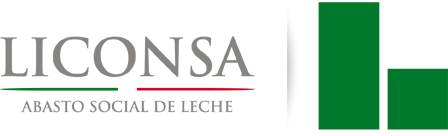 FECHA:          (M)      (D)     (A)FECHA:          (M)      (D)     (A)PROVEEDORFECHA DE ENTREGA:                               CARR. OAX-MEX.. KM. 25                               MPIO.  GUADALUPE ETLANo. PEDIDOCLASIFICACIOINPROVEEDORENTREGA EN:                               OAXACA, OAX.                               R.F.C. LIC-950821 M 84No. DE REQUISICIONSUFICIENCIA PRESUPUESTALPROVEEDORCONDICIONES DE ENTREGA:PROCEDIMIENTO:PROCEDIMIENTO:No. OFICIO DE AUTORIZACIÓN S.H.C.P.No. OFICIO DE AUTORIZACIÓN S.H.C.P.CONDICIONES DE PAGO:TRANSPORTE:PROCEDIMIENTO:PROCEDIMIENTO:No. OFICIO DE AUTORIZACIÓN S.H.C.P.No. OFICIO DE AUTORIZACIÓN S.H.C.P.CONDICIONES DE PAGO:TRANSPORTE:PARTIDADESCRIPCIÓN DE LOS BIENES Y/O SERVICIOSCANTIDADUNIDADPRECIO UNITARIO M.N.IMPORTE TOTAL M.N.INFORME DE RECEPCION No:PARCIALTOTALSUBTOTALI.V.A. 16%T O T A L ---ELABORÓ:Vo. Bo.AUTORIZA:ALMACEN GENERALORIGINALALMACENPRESUPUESTOSSOLICITANYECONSEC. DEL PEDIDOSEG. DEL PEDIDOPAGOSACTIVO   FIJOPRIMERA.- El presente pedido se adjudica mediante el Procedimiento de invitación nacional mixta a cuando menos tres personas con fundamento en los artículos 26 Fracción II, 28 Fracción I, 26 bis, Fracción III  42 Y 43 de la Ley de Adquisiciones, Arrendamientos y Servicios del Sector Público, se celebra entre “LICONSA, S.A. DE C.V.”, en lo sucesivo “LICONSA” y ____________ como “EL PROVEEDOR”.SEGUNDA.- El precio pactado por los bienes y/o servicios contratados será fijo durante la vigencia del presente pedido.TERCERA.- “El PROVEEDOR” manifiesta bajo protesta de decir verdad de no encontrarse en ninguno de los supuestos que señalan los Artículos 50 y 60 de la Ley de Adquisiciones, Arrendamientos y Servicios del Sector Público, así como que se encuentra al corriente en el pago de sus obligaciones fiscales.CUARTA.- El bien objeto del presente pedido deberá cumplir con las condiciones o especificaciones de calidad establecidas en el anverso del presente por “LICONSA”, a través de la supervisión del Departamento de Control de Calidad y visto bueno del área usuaria.QUINTA.– “El PROVEEDOR” al suscribir el presente pedido, se obliga aceptar todo lo que en él se solicita y deberá suministrar o realizar los bienes y/o servicios en la(s) fecha(s) pactada(s), en el entendido de que si no cumple, automáticamente se aplicarán las penas convencionales establecidas en el presente instrumento. Así mismo, por ser el presente un pedido podrá variar en hasta en un 20% (veinte por ciento) del volumen total, de acuerdo a las  necesidades operativas de “LICONSA”  “El PROVEEDOR” cuenta con ----- días ----- antes y después de la fecha establecida para la entrega sin penalización.SEXTA.- “El PROVEEDOR” no podrá subcontratar el presente pedido.SÉPTIMA.- Los días para presentación y revisión de facturas son de lunes a viernes y en caso de que éstos no sean hábiles, se tomará a revisión el siguiente día hábil, en un horario de 09:00 a 17:00 horas, siendo los días de pagos los martes, miércoles y jueves, en su caso, el siguiente día hábil de 09:00 a 14:00 y de 15: 00 a 17:00 horas. Cuando al calcular el día de pago de acuerdo a las condiciones indicadas en este instrumento y en los artículos 89 y 90 del Reglamento la Ley de Adquisiciones, Arrendamientos y Servicios del Sector Público. “LICONSA”, cubrirá a “EL PROVEEDOR” los bienes y/o servicios suministrados, conforme las cantidades referidas en este pedido, mediante cheque, pago en efectivo, depósito o transferencia electrónica a la cuenta bancaria que de manera oportuna señale “EL PROVEEDOR”. La cuenta que se menciona en esta cláusula deberá estar a nombre de “EL PROVEEDOR”, “LICONSA” no será responsable si por cualquier causa no imputable a ésta, “EL PROVEEDOR” se ve imposibilitado a realizar el cobro del depósito bancario en el tiempo pactado.Las factura(s) deberá(n) presentarse a revisión en original y dos copias.OCTAVA.- En las facturas, remisiones, y correspondencia, deberán mencionar el número del pedido indicado, así como todos los requisitos establecidos en la legislación fiscal vigente en el momento de realizar el pago.NOVENA.- Pena convencional por Atraso en la Entrega. Por cada día hábil de retrazo en la entrega de los bienes o ejecución de los servicios, se aplicará a “EL PROVEEDOR” una pena convencional equivalente al 2% (dos por ciento) del importe total de los bienes y/o servicios que no hayan sido entregados o ejecutados conforma a lo establecido en el presente pedido, hasta un monto máximo del 10% (diez por ciento) del importe total del mismo.En caso que el bien presente alguna variación en las especificaciones y/o características solicitadas y que sean causales de rechazo, “EL PROVEEDOR” se obliga ante “LICONSA” a cubrir el 100% (cien por ciento) del monto que represente la cantidad rechazada.Si “LICONSA”, se ve precisada a contratar la compra  o prestación del servicio de forma emergente con un tercero, “EL PROVEEDOR” se obliga a cubrir la cantidad diferencial entre el precio pactado en el presente pedido y el precio que cobre el proveedor emergente. DECIMA.- Los riesgos de pérdida o daño de los bienes y/o servicios ordenados, correrán a cargo de “El PROVEEDOR” en tanto no sean entregados físicamente en los almacenes de materias primas de los Centros de Trabajo de “LICONSA”.DÉCIMA PRIMERA.- “El PROVEEDOR” deberá entregar fianza de cumplimiento a favor de “LICONSA” dentro de los diez (diez) días naturales posteriores a la firma de este pedido, por un monto equivalente al 10% (diez por ciento) del valor máximo estimado del pedido. Esta fianza se mantendrá en vigor hasta que “EL PROVEEDOR” cumpla con todas y cada una de las obligaciones por él contraídas en el presente pedido, incluyendo los plazos, convenios, prórrogas y esperas que se le concedan y sólo podrá ser cancelada con autorización expresa por escrito de “LICONSA”. La fianza presentada por  “EL PROVEEDOR” deberá contener lo que establece el artículo 103 del Reglamento de la Ley de Adquisiciones, Arrendamientos y Servicios del Sector Público, salvo que la entrega de los bienes o la prestación de los servicios se realicen dentro del plazo citado, de acuerdo al artículo 48 de la “Ley”.La fianza será exigible, aun cuando exista algún medio impugnativo en el que se reclame la invalidez de la rescisión que en su caso se haya decretado por incumplimiento de “EL PROVEEDOR”, sin embargo este no estará en posibilidades de exigir los derechos a su favor.DÉCIMA SEGUNDA.-“LICONSA” con fundamento en el artículo 54 de la Ley de Adquisiciones, Arrendamientos y Servicios del Sector Público, podrá en cualquier momento, rescindir administrativamente este pedido, por el incumplimiento de cualesquiera de las obligaciones de “EL PROVEEDOR” que se estipulan en este documento, así como por la contravención a las disposiciones, lineamientos, bases, procedimientos y requisitos que establece dicha Ley y demás normatividad aplicable en la materia; podrá también aplicar a “EL PROVEEDOR” las penas convencionales conforme a lo pactado, pudiendo hacer efectiva la garantía de cumplimiento. “LICONSA” podrá optar por rescindir administrativamente el pedido, sin responsabilidad alguna para ella, sin necesidad de acudir a los Tribunales competentes, o de exigir el cumplimiento forzoso y el pago de los daños y perjuicios, sin que medie resolución judicial.Así mismo podrá dar por terminado anticipadamente el presente pedido, cuando concurran razones de interés general o bien, cuando se extinga la necesidad de requerir el bien y/o servicio.“EL PROVEEDOR” reconoce expresamente la facultad de “LICONSA” de rescindir administrativamente el presente pedido en caso de que incumpla con cualquiera de sus obligaciones y que la rescisión que decrete “LICONSA”, será válida con la firma de cualquier apoderado legal de “LICONSA” con facultades para actos de administración, debiendo acompañar a la resolución copia simple del poder otorgado a favor del representante de “LICONSA”. DÉCIMA TERCERA.- Para la interpretación y cumplimiento de este pedido, las partes se someten a la jurisdicción de los Tribunales Federales competentes con residencia en el Distrito Federal, renunciando a cualquier otro fuero que pudiera corresponderles en razón de sus domicilios para oír y recibir toda clase de notificaciones y documentos, los siguientes:LICONSA, S.A. DE C.V.           “EL PROVEEDOR”PARTIDADESCRIPCIONUNIDAD DE MEDIDACANTI-DAD PRECIOUNITA-RIO SUBTO-TALI.V.A.TOTALSUBTOTAL SUBTOTAL SUBTOTAL SUBTOTAL SUBTOTAL SUBTOTAL SUBTOTAL I.V.A.I.V.A.I.V.A.I.V.A.I.V.A.I.V.A.I.V.A.GRAN TOTALGRAN TOTALGRAN TOTALGRAN TOTALGRAN TOTALGRAN TOTALGRAN TOTALI. Documentación legal y administrativa requerida conforme a lo indicado en el NUMERAL 5.4. Documento Núm.1Con fundamento en el artículo 48 fracción V de “EL REGLAMENTO” el “LICITANTE” deberá presentar escrito en el que el firmante manifieste, bajo protesta de decir verdad, que cuenta con facultades suficientes para comprometerse por sí o por su representada y suscribir las proposiciones correspondientes. Mismo que contendrá los datos siguientes:a)	Del “LICITANTE”: Registro Federal de Contribuyentes, nombre y domicilio, así como, en su caso, de su apoderado o representante. Tratándose de personas morales, además se señalará la descripción del objeto social de la empresa, identificando los datos de las escrituras públicas y, de haberlas, sus reformas y modificaciones, con las que se acredita la existencia legal de las personas morales así como el nombre de los socios, yb)	Del representante legal del “LICITANTE”: datos de las escrituras públicas en las que le fueron otorgadas las facultades para suscribir las propuestas.Los “LICITANTES” podrán optar por entregar, en lugar del escrito a que se ha hecho referencia, el formato Anexo II (Manifestación de Identidad y Facultades) junto con la documentación legal, debidamente requisitado.Si (   )  No  (   )Documento Núm.2Copia de identificación oficial vigente del “LICITANTE” y en caso de personas morales de su apoderado, con fotografía y firma (credencial para votar, pasaporte o Cartilla del Servicio Militar Nacional).Si (   )   No  (   )Documento Núm.3Declaración de integridad, en escrito firmado de manera autógrafa por el “LICITANTE”, o en su caso por el apoderado, bajo protesta de decir verdad, en el que manifieste que por sí mismo o por interpósita persona, se abstendrá de adoptar conductas para que los servidores públicos de “LA CONVOCANTE”, induzcan o alteren las evaluaciones de las propuestas, el resultado del procedimiento, u otros aspectos que otorguen condiciones más ventajosas con relación a los demás “LICITANTES”, de acuerdo a lo indicado en la fracción IX del artículo 29 de la “LA LEY” y el artículo 39 fracción VI inciso f) de “EL REGLAMENTO”.Si (   )   No  (   )Documento Núm.4Con fundamento en el artículo 29 fracción VIII de “LA LEY”, el “LICITANTE” deberá presentar declaración por escrito firmada de manera autógrafa por sí mismo, o en su caso por el apoderado, bajo protesta de decir verdad, de que ni él ni su representada se encuentran en ninguno de los supuestos que señalan los artículos 50 y 60 de “LA LEY”.Si (   )   No  (   )Documento Núm.5Copia de la Cédula de Identidad Fiscal, de la persona física o moral “LICITANTE”.Si (   )   No  (   )Documento Núm.6Con fundamento en el artículo 34 de “EL REGLAMENTO”, declaración del “LICITANTE” en la cual deberá manifestar la estratificación a la que pertenece dentro de las MIPYMES, de acuerdo al Anexo III.Si (   )   No  (   )Documento Núm.7Con fundamento en el Artículo 46 último párrafo de “LA LEY”, el “LICITANTE” deberá presentar escrito en papel membretado de la empresa y firmado por el representante legal, que contenga la manifestación, que los derechos y obligaciones derivados de la presente convocatoria a la invitación, no podrán ser transferidos por el “LICITANTE” adjudicado a favor de cualquier otra persona física o moral en forma parcial ni total, salvo los derechos de cobro previa autorización expresa y por escrito de “LA CONVOCANTE”.Si (   )   No  (   )Doc.8En la convocatoria a la invitación a cuando menos tres personas de carácter nacional, deberá establecerse como requisito de participación la entrega de un escrito en el que el licitante manifieste bajo protesta de decir verdad, que es de nacionalidad mexicana y, en el caso de adquisición de bienes, además manifestará que los bienes que oferta y entregará, serán producidos en México y contarán con el porcentaje de contenido nacional correspondiente.Si (   )   No  (   )II. Propuesta técnica requerida conforme a lo indicado en las bases, en su numeral 5.5II. Propuesta técnica requerida conforme a lo indicado en las bases, en su numeral 5.5II. Propuesta técnica requerida conforme a lo indicado en las bases, en su numeral 5.55.5.1Deberá identificarse como tal, incluyendo en la parte superior de la primera hoja la leyenda “PROPUESTA TÉCNICA”, debiendo integrarse con la descripción de “LOS BIENES” que se ofrecen a “LA CONVOCANTE”, así como sus especificaciones detalladas en los términos establecidos en esta convocatoria y sus anexos. Se presentará la propuesta conforme a lo indicado en el numeral 3 y el Anexo IV de esta convocatoria, aplicando las modificaciones o precisiones que, en su caso, hayan derivado de la junta de aclaraciones respectiva. (para la presentación de sus proposiciones no deberán usar ninguno de los logotipos integrados en esta convocatoria). Si (   )    No  (   )Doc. 1Junto con su propuesta técnica los licitantes deberán presentar declaración expresa y por escrito firmada por el apoderado de la empresa licitante,  que “Los Bienes” cumplen con las Normas Oficiales Mexicanas, Normas Mexicanas y a la falta de estas las Normas Internacionales. (Art.31de Reglamento de Ley)Si (   )    No  (   )Doc. 2Los “LICITANTES” deberán manifestar en su propuesta técnica, que “LOS BIENES” que ofrecen a “LA CONVOCANTE” cumplen estrictamente con las especificaciones, condiciones, requerimientos técnicos que se establecen en esta convocatoria y sus anexos y que cuentan con garantía contra defectos y vicios ocultos, la cual tendrá una vigencia mínima de  UN (1) AÑO  a partir de la fecha de entrega, obligándose el “PROVEEDOR” a sustituirlos, en el lugar en que se hubiesen entregado, en un periodo que no excederá de 15 (quince) días naturales, posteriores a la notificación correspondiente  por parte del área usuaria.Si (   )    No  (   )Doc. 3Escrito firmado por el representante o apoderado legal, en el que se manifieste la fecha de entrega de “LOS BIENES” considerando, en su caso, el periodo máximo establecido en el numeral 3.1 de la convocatoria, la cual deberá realizarse sin costo de flete en la Gerencia Estatal Oaxaca, ubicado en Carretera Oaxaca-México km. 25, Municipio de Guadalupe, Etla, Oax., Código Postal 68256.Si (   )    No  (   )Doc. 4Como parte de su propuesta técnica, los licitantes deberán incluir declaración expresa y por escrito, firmada por el apoderado del licitante, bajo protesta de decir verdad, en la que manifiesten ser de nacionalidad mexicana y que la totalidad de los bienes que ofertan y entregarán, son producidos en México y cuentan por lo menos con el 65% (sesenta y cinco por ciento) de contenido nacional conforme a lo dispuesto por el artículo 28 fracción I de “La Ley y a las reglas de excepción establecidas por la Secretaría de Economía. En dicho escrito, deberán manifestar que para efectos del segundo párrafo, del artículo 28, fracción I de “La Ley”, el licitante proporcionará a la Secretaría de Economía, en caso de que ésta se lo solicite, la información necesaria que permita verificar que los bienes ofertados cumplen con el grado de contenido nacional. pudiendo utilizar el modelo de formato contenido en el Anexo X.Si (   )    No  (   )Doc. 5Escrito firmado por el representante o apoderado legal que las pinturas y accesorios de aplicación no son remanufacturados, reciclados ni de dudosa procedencia, indicando en el mismo, que se trata de bienes genuinos, nuevos y originales de la marca que se cotice.Si (   )    No  (   )Doc. 6El Licitante participante deberá presentar fichas técnicas por partida de cada uno de los productos  ofertados, Si (   )    No  (   )II. Propuestas Económica requerida conforme a lo indicado en las bases, de acuerdo al numeral 5.6II. Propuestas Económica requerida conforme a lo indicado en las bases, de acuerdo al numeral 5.6II. Propuestas Económica requerida conforme a lo indicado en las bases, de acuerdo al numeral 5.65.6.1La propuesta económica deberá identificarse como tal, incluyendo en la parte superior de la primera hoja la leyenda “PROPUESTA ECONÓMICA”, indicando la descripción general de “LOS BIENES”, precios en moneda nacional, desglose de precios unitarios y el importe total de la propuesta, considerando todos los gastos necesarios para el suministro de los mismos, señalando el IVA por separado, así como la forma de pago de conformidad con los requisitos y condiciones establecidas en esta convocatoria y sus anexos.En caso de elegir como medio de pago la transferencia electrónica, el “LICITANTE” deberá adjuntar a su propuesta económica, escrito en hoja membretada, firmada por el representante, en el que se indique el nombre de la institución bancaria, número de cuenta, número de CLABE y plaza. En caso de resultar ganador, éste escrito deberá estar certificado por la institución bancaria respectiva y ser presentado al Departamento de Contabilidad de “LA CONVOCANTE”.Si (   )    No  (   )5.6.2.	En la propuesta económica se deberá indicar que ésta tiene una vigencia mínima de 40 (cuarenta) días naturales posteriores a la fecha de presentación de propuestas y los precios señalados en ella serán fijos hasta el total cumplimiento del pedido respectivo.Si (   )    No  (   )NUMERODESCRIPCIÓN1Señalar la fecha de suscripción del documento.2Anotar el nombre de la dependencia o entidad convocante.3Precisar el procedimiento de que se trate, licitación pública o invitación a cuando menostres personas.4Indicar el número respectivo.5Citar el nombre o razón social o denominación de la empresa.6Establecer el porcentaje requerido por la convocante en la convocatoria, que deberá satisfacerse. Este porcentaje podrá ser de, cuando menos, el 65 % o el correspondiente a las excepciones establecidas en la regla décima primera, incisos 1 y 2, según sea el caso.7Anotar el nombre y firma del representante de la empresa licitante y del fabricante. (cuando no sea posible obtener la firma del fabricante de los bienes, conforme lo requiera la regla séptima del referido acuerdo, deberá presentar carta poder vigente expedida por el fabricante de los bienes, mediante la cual otorgue facultades al distribuidor o comercializador para firmar en su nombre el escrito de manifestación bajo protesta de decir la verdad, que los bienes ofertados son fabricados en México y cuentan con el porcentaje de contenido nacional requerido).NOTA: En el supuesto de que el licitante se trate de una persona física, se deberá ajustar el presente formato en su parte conducente.